АДМИНИСТРАЦИЯ КАЛМАНСКОГО РАЙОНААЛТАЙСКОГО КРАЯПОСТАНОВЛЕНИЕ20 декабря 2023 г.   №_797                                                                            с. КалманкаОб утверждении схемы размещения мест (площадок) накопления твердых коммунальных отходов и реестра размещения мест (площадок) накопления твердых коммунальных отходов на территории  муниципального образования Калманский  район Алтайского края»      В соответствии с Федеральным законом от 06.10.2003 г. № 131-ФЗ «Об общих принципах организации местного самоуправления в Российской Федерации», Федеральным законом от 24.06.1998 № 89-ФЗ «Об отходах производства и потребления», постановлением Правительства РФ от 12.11.2016 г. № 1156 «Об обращении с твердыми коммунальными отходами», постановлением Правительства РФ от 31.08.2018 г. № 1039 «Об утверждении Правил обустройства мест (площадок) накопления твердых коммунальных отходов и ведения их реестра», руководствуясь Уставом муниципального образования Калманский район Алтайского края, п о с т а н о в л я ет:1. Утвердить реестр мест (площадок) накопления твердых коммунальных отходов от физических лиц и организаций всех видов собственности на территориях муниципального образования Калистратихинский сельсовет Калманского района Алтайского края (Приложение 1), Калманский сельсовет Калманского района Алтайского края (Приложение 2), Кубанский сельсовет Калманского района Алтайского края (Приложение 3), Зимаревский сельсовет Калманского района Алтайского края (Приложение 4), Новоромановский сельсовет Калманского района Алтайского края (Приложение 5), Обской сельсовет Калманского района Алтайского края (Приложение 6), Шадринский сельсовет Калманского района Алтайского края (Приложение 7), Бурановский сельсовет Калманского района Алтайского края (Приложение 8), Шиловский сельсовет Калманского района Алтайского края (Приложение 9), Усть-Алейский  сельсовет Калманского района Алтайского края (Приложение 10).2. Утвердить схему размещения мест (площадок) накопления твердых коммунальных отходов на территориях муниципального образования Калистратихинский сельсовет Калманского района Алтайского края (Приложение 11), Калманский сельсовет Калманского района Алтайского края (Приложение 12), Кубанский сельсовет Калманского района Алтайского края (Приложение 13), Зимаревский сельсовет Калманского района Алтайского края (Приложение 14), Новоромановский сельсовет Калманского района Алтайского края (Приложение 15), Обской сельсовет Калманского района Алтайского края (Приложение 16), Шадринский сельсовет Калманского района Алтайского края (Приложение 17), Бурановский сельсовет Калманского района Алтайского края (Приложение 18), Шиловский сельсовет Калманского района Алтайского края (Приложение 19), Усть-Алейский  сельсовет Калманского района Алтайского края (Приложение 20).3. Признать утратившим силу постановление  администрации Калманского района от 14 февраля 2023 г.  № 80 «Об утверждении схемы размещения мест (площадок) накопления твердых коммунальных отходов и реестра размещения мест (площадок) накопления твердых коммунальных отходов на территории муниципального образования Калманский район  Алтайского края».4. Разместить настоящее постановление на официальном сайте администрации  Калманского района в сети Интернет.5. Контроль за исполнением настоящего постановления возложить на председателя комитета администрации Калманского района ЖКХ, строительства и газификации   Михейлиса В. А.Глава Калманского  района                                                                        О.В.  ЧернолуцкаяПриложение №1к постановлению администрации Калманского района                                        от 20 декабря 2023г.  № 797Реестр мест (площадок) накопления твердых коммунальных отходов на территориимуниципального образования Калистратихинский сельсовет Калманского района Алтайского краяПриложение №2к постановлению администрации   Калманского  от 20 декабря 2023г.  № 797Реестр мест (площадок) накопления твердых коммунальных отходов на территории муниципального образования  Калманский сельсовет  Калманского района  Алтайского краяПриложение №3к постановлению администрации Калманского                                                                                                                           района от 20 декабря 2023г.  № 797Реестр мест (площадок) накопления твердых коммунальных отходов на территории                                                      муниципального образования  Кубанский сельсовет  Калманского района  Алтайского края                                                                                                                       Приложение №4к постановлению администрации Калманского               района от 20 декабря 2023г.  № 797Реестр мест (площадок) накопления твердых коммунальных отходов на территории                                                      муниципального образования  Зимарёвский сельсовет  Калманского района  Алтайского краяПриложение №5к постановлению администрации Калманского     района от 20 декабря 2023г.  № 797Реестр мест (площадок) накопления твердых коммунальных отходов на территории                                                      муниципального образования  Новоромановский сельсовет  Калманского района  Алтайского краяПриложение №6к постановлению администрации Калманского       района от 20 декабря 2023г.  № 797Реестр мест (площадок) накопления твердых коммунальных отходов на территории                                                      муниципального образования  Обской сельсовет  Калманского района  Алтайского краяПриложение № 7к постановлению администрации Калманского     района от 20 декабря 2023г.  № 797Реестр мест (площадок) накопления твердых коммунальных отходов на территории                                                      муниципального образования  Шадринский сельсовет  Калманского района  Алтайского краяПриложение № 8к постановлению администрации Калманского     района от 20 декабря 2023г.  № 797Реестр мест (площадок) накопления твердых коммунальных отходов на территории                                                      муниципального образования  Бурановский сельсовет  Калманского района  Алтайского краяПриложение № 9к постановлению администрации Калманского    района от 20 декабря 2023г.  № 797Реестр мест (площадок) накопления твердых коммунальных отходов на территории                                                      муниципального образования  Шиловский сельсовет  Калманского района  Алтайского края                                                        Приложение №10к постановлению администрации Калманского            района от 20 декабря 2023г.  № 797Реестр мест (площадок) накопления твердых коммунальных отходов на территории                                                      муниципального образования  Усть-Алейский сельсовет  Калманского района  Алтайского края                                           Приложение №11                                                                     к постановлению администрации                                                Калманского района                                                              от 20 декабря 2023г.  №797Схема мест (площадок) накопления твердых коммунальных отходов на территории муниципального образования Калистратихинский сельсовет Калманского района Алтайского края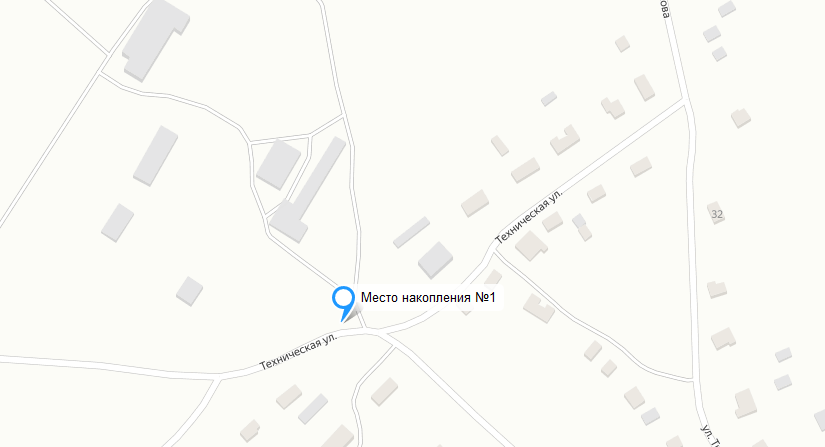 с. Калистратиха, ул. Техническая, напротив д. № 3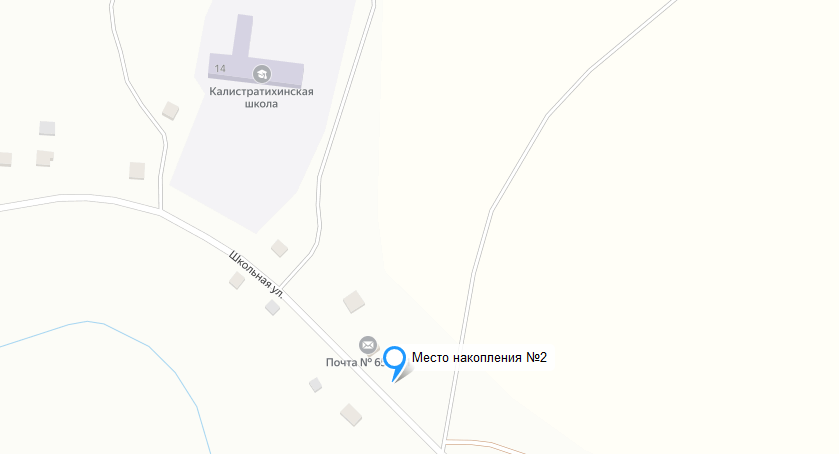 с. Калистратиха, ул. Школьная, рядом с д. № 2 (почта)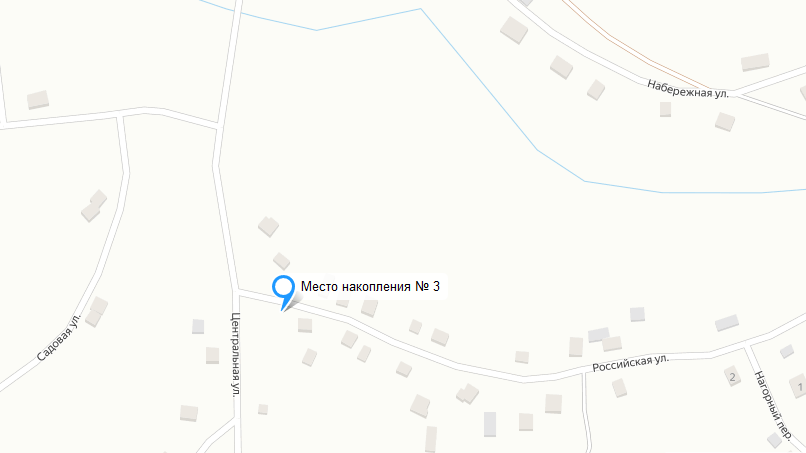 с. Калистратиха, Пересечение улиц  Центральная и ул. Российская, д. № 2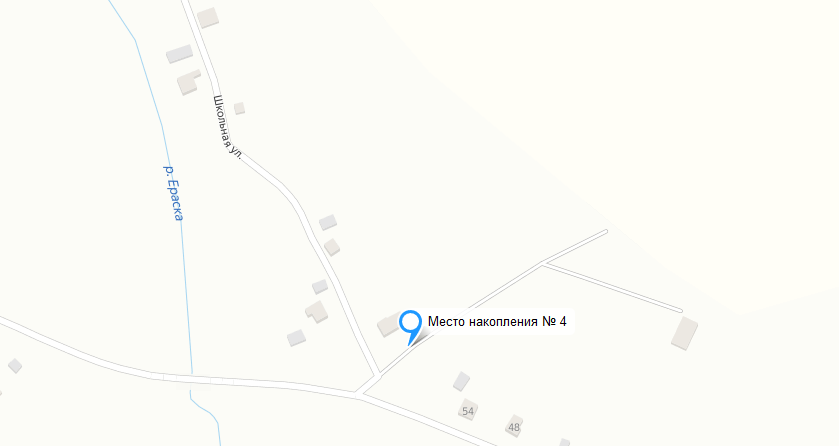 с. Калистратиха, ул. Школьная, рядом  д. № 52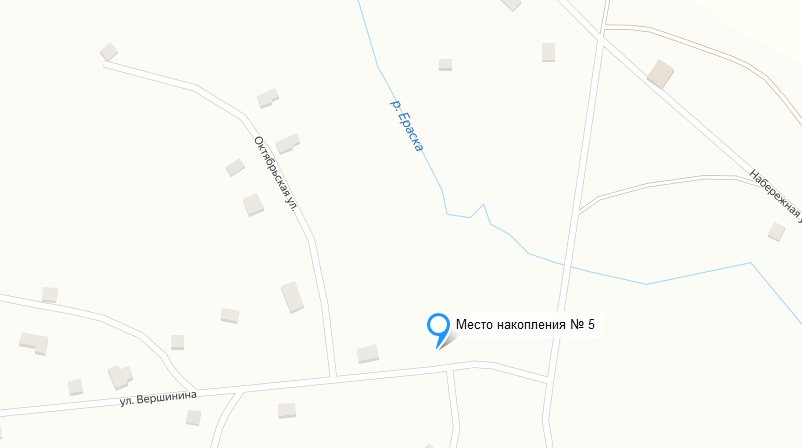 с. Калистратиха, ул. Вершинина, рядом с  д. № 2                                         Приложение №12                                                                     к постановлению администрации                                                Калманского района                                                       от 20 декабря 2023г.  № 797Схема мест (площадок) накопления твердых коммунальных отходов на территории муниципального образования Калманский сельсовет Калманского района Алтайского края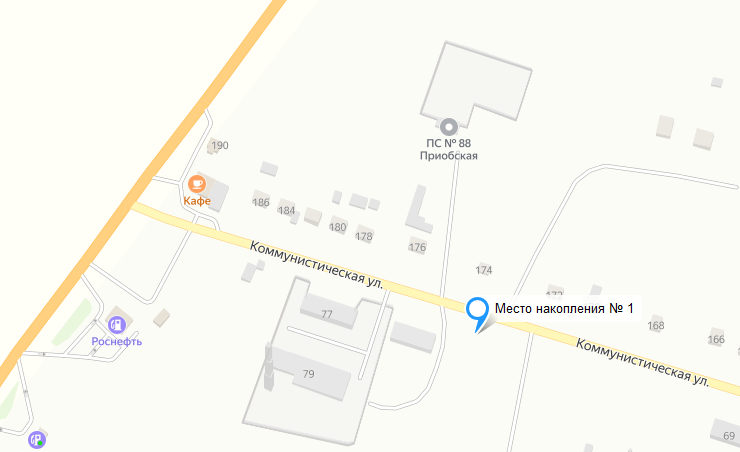 Между домами № 73-75 по ул. Коммунистическая, с. Калманка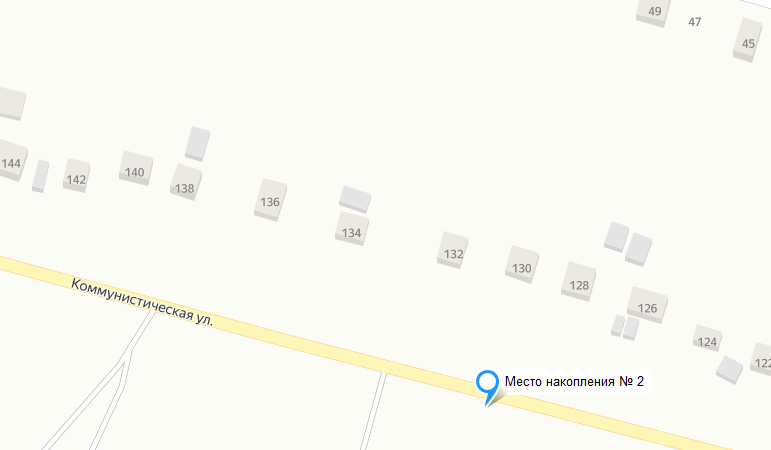 Между домами № 57 и № 55 по ул. Коммунистическая, с. Калманка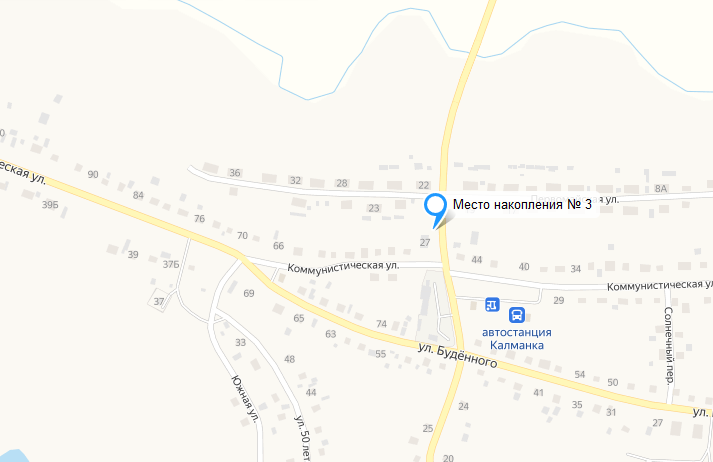 Между домами № 19 и № 21 по ул. Первомайская, с. Калманка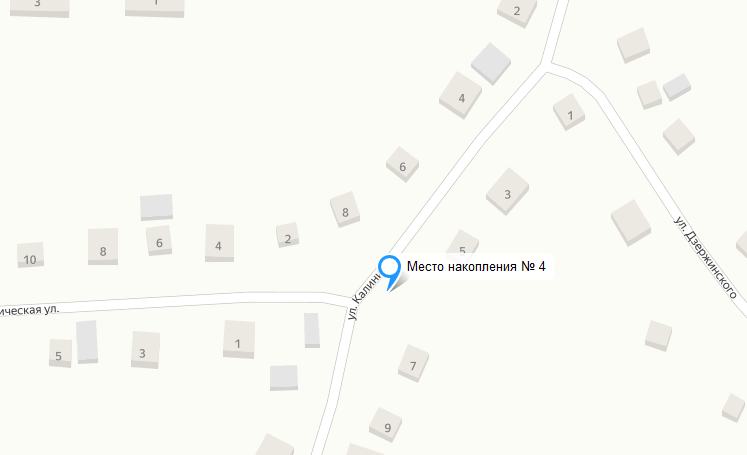 Напротив дома №8 по ул. Калинина, с. Калманка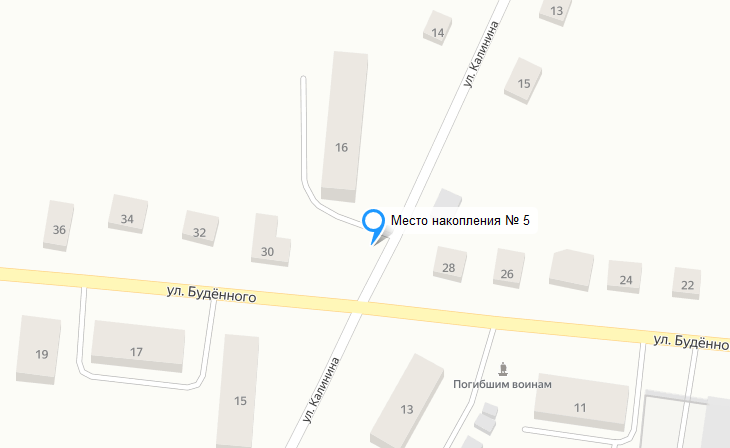 Около дома №16 по ул.Калинина, с. Калманка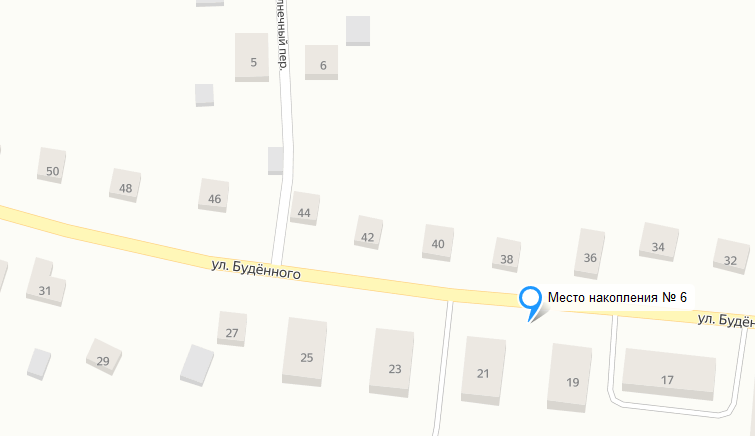 Между домами № 21 и № 19 по ул. Буденного, с. Калманка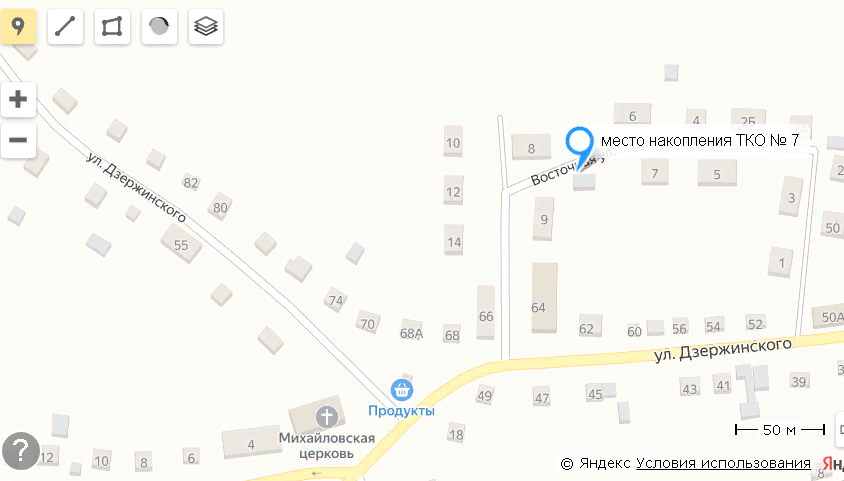 Между домами №7и №9 по ул.Восточная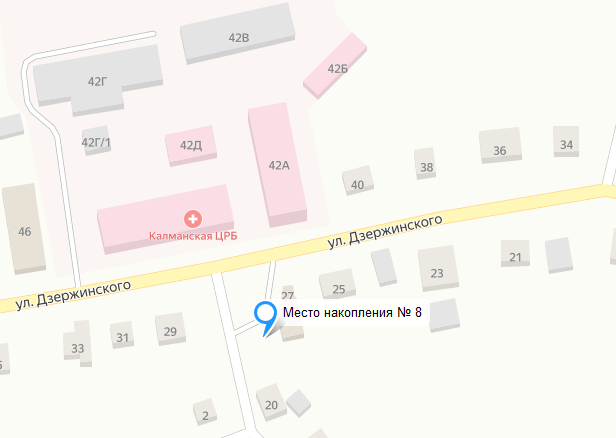 Между домами № 27 и № 29 по ул. Дзержинского, с. Калманка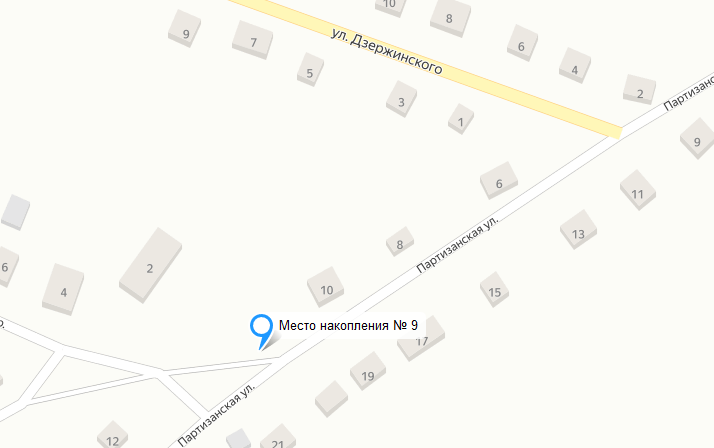 Между домами № 10 и № 12 по ул. Партизанская, с. Калманка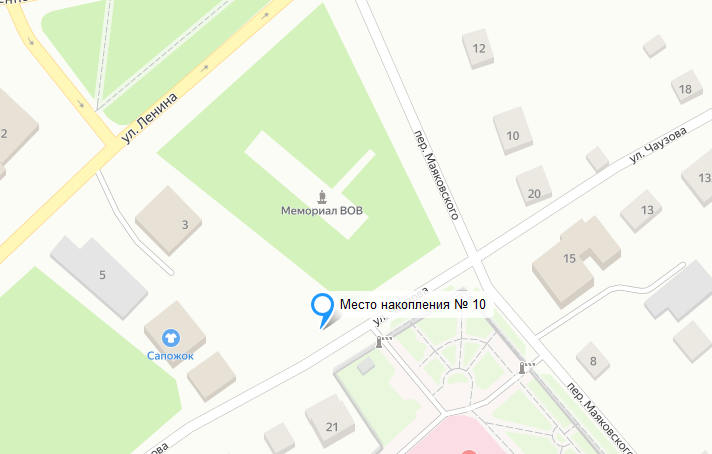 Около дома №21 по ул.Чаузова, с. Калманка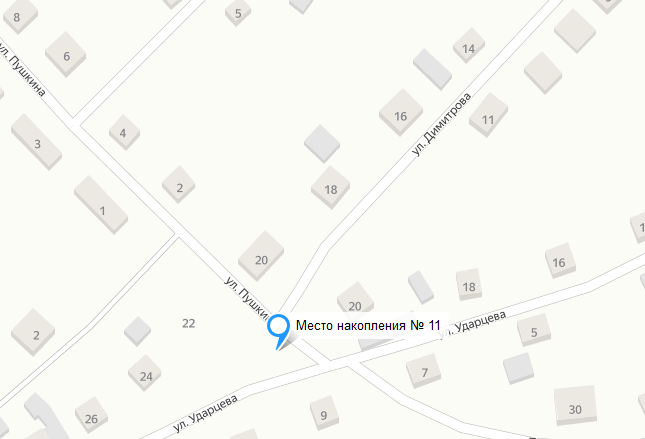 В районе  дома  №20  по ул. Димитрова, с. Калманка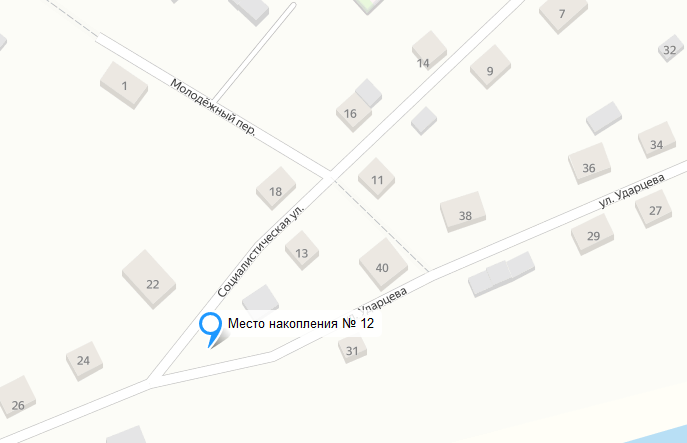 Около дома №22 по ул.Социалистическая, с. Калманка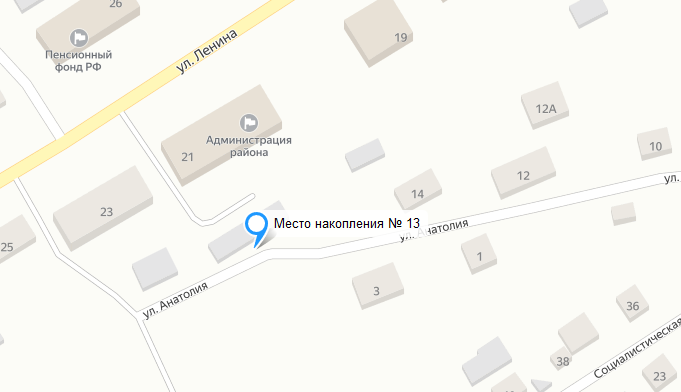 Между домами № 21 по ул. Ленина и Ул. Анатолия №3, с. Калманка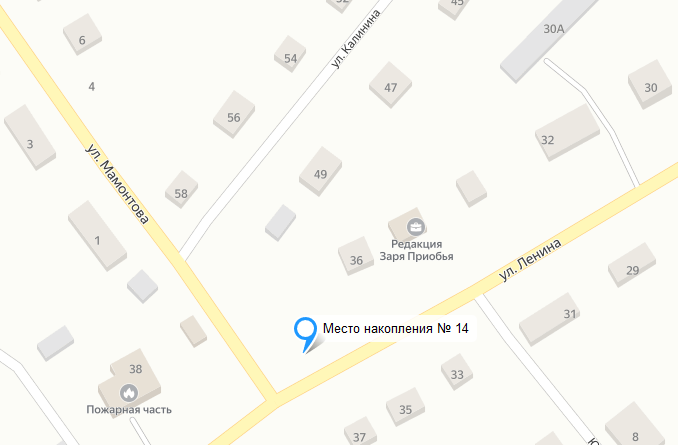 Между домами № 36 и № 38 по ул. Ленина, с. Калманка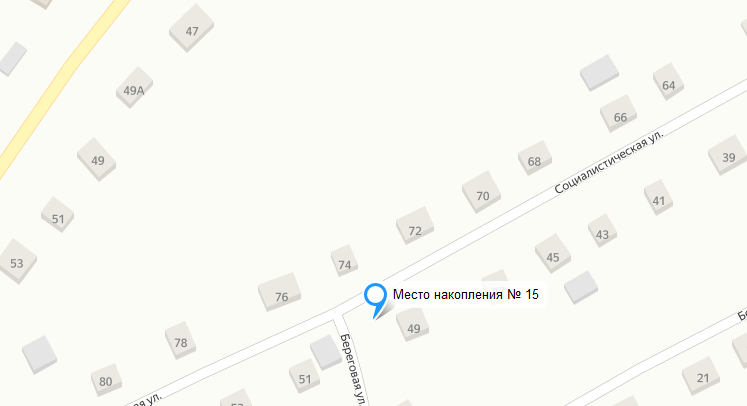 Около дома №49 по ул.Социалистическая, с. Калманка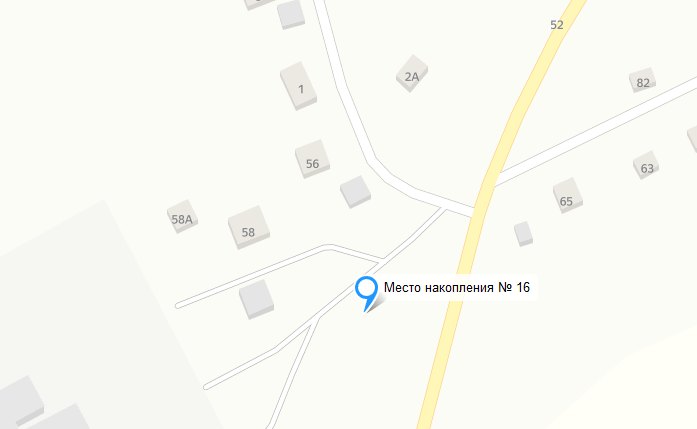 Между домами № 58 и № 56 по ул. Ленина, с. Калманка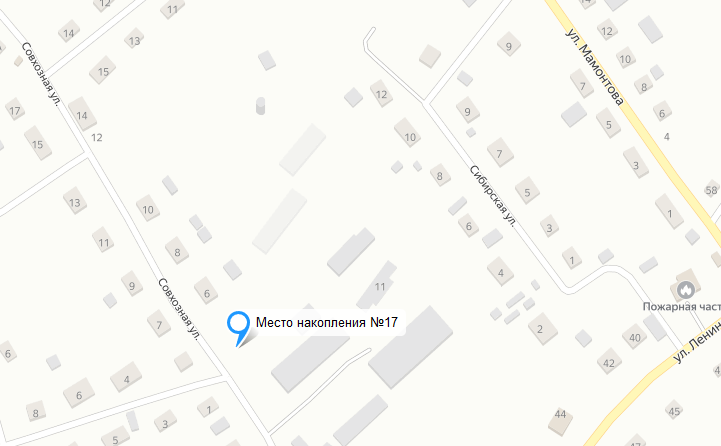 Напротив в районе  дома № 4а  по ул. Совхозная, с. Калманка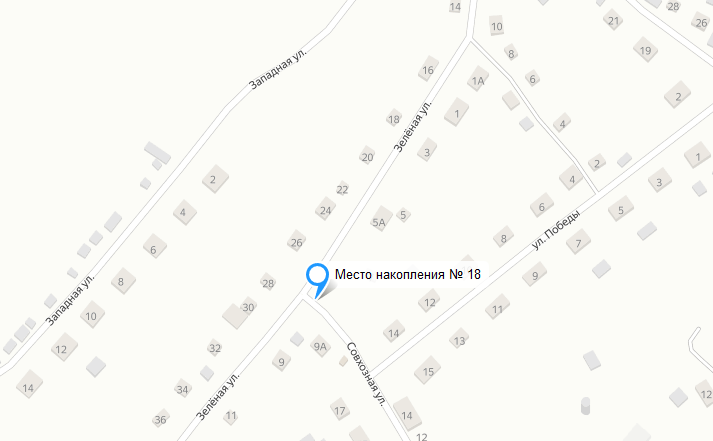 Между домами № 7 и № 9 по ул. Зеленая, с. Калманка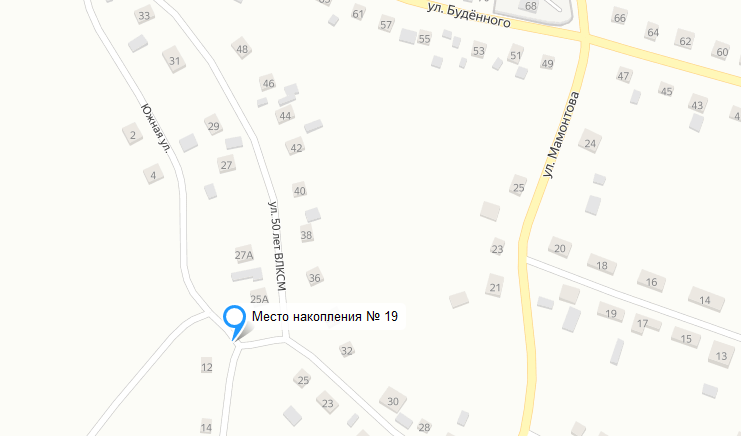 Около дома № 12 по ул. Зеленая, с. Калманка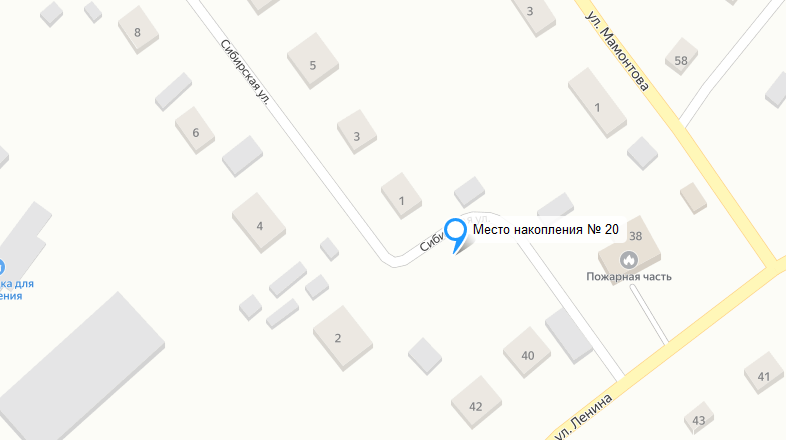 В  районе  дома  №1 по ул. Сибирской в  с. Калманка 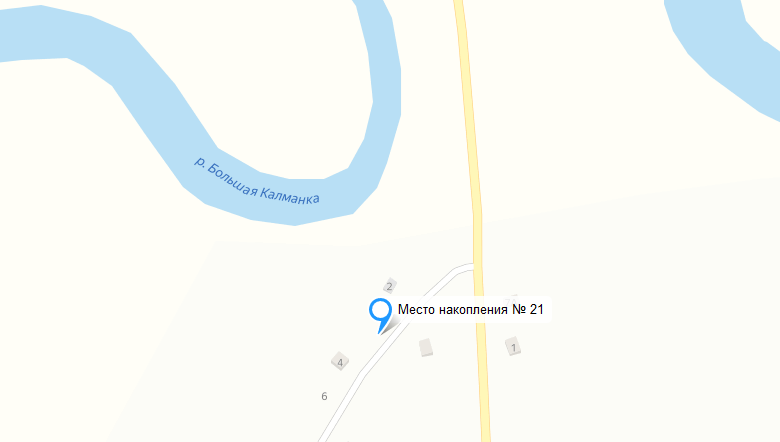 Между домами № 2 и № 4 по ул. Мостовая  в пос. Троицк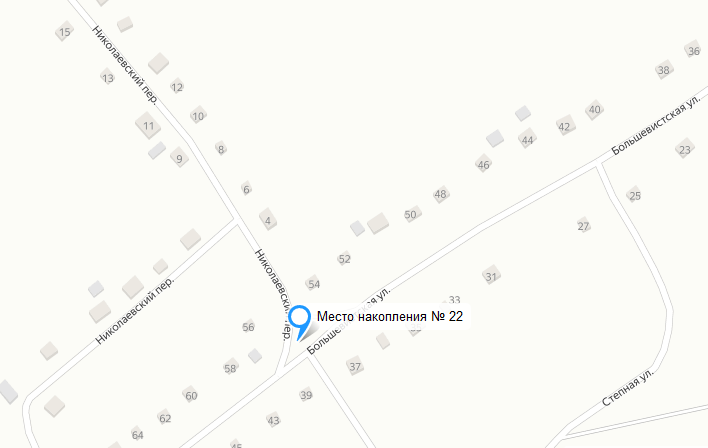 Напротив дома №56 по ул. Большевистская  в пос. Троицк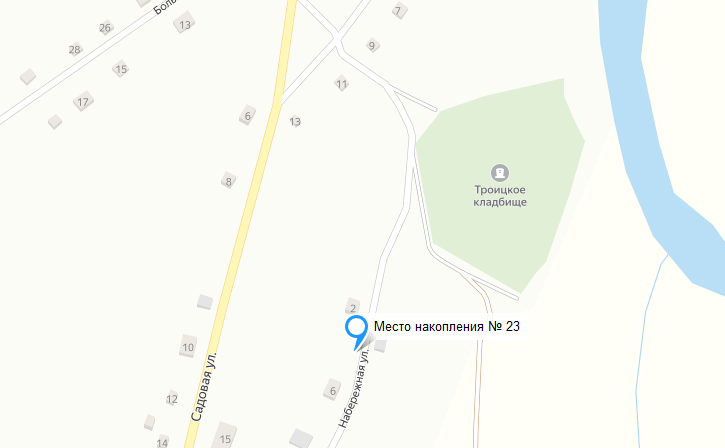 Между домами № 6 и № 8 по ул. Садовая   в  пос. Троицк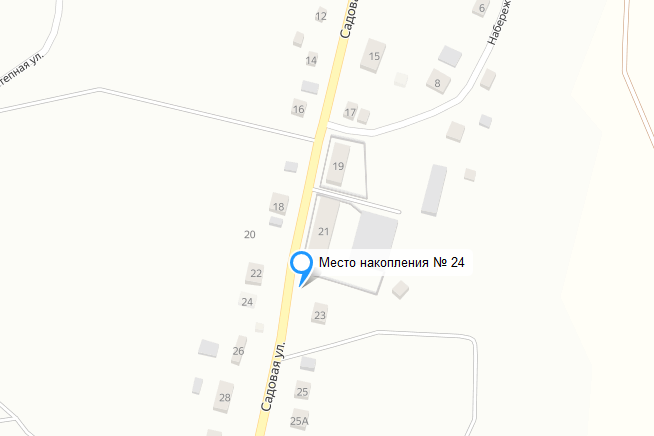 Напротив дома   № 22 по ул. Садовая  в пос. Троицк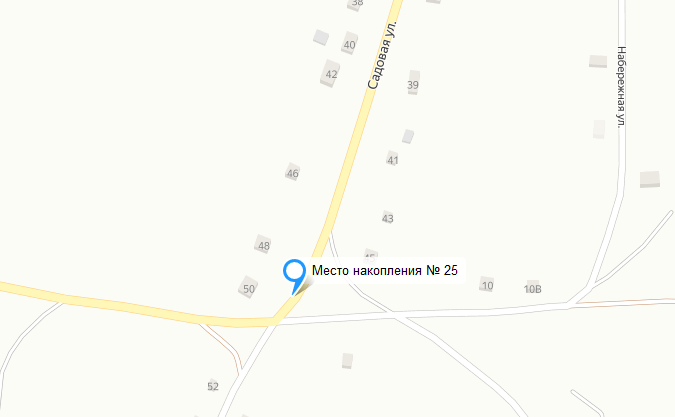 В  районе  дома № 50 по ул. Садовая  в пос . Троицк 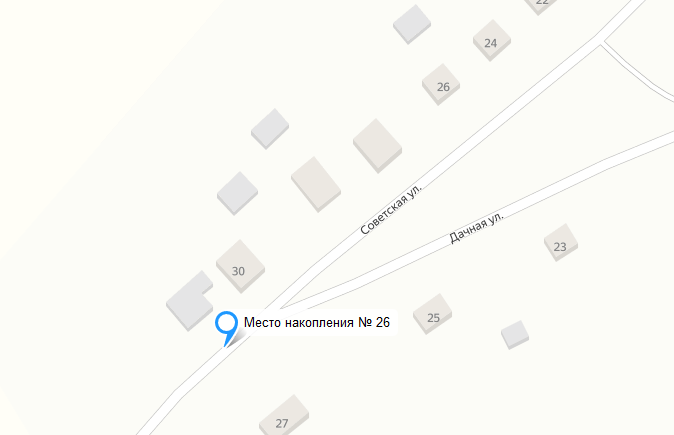 В  районе   дома № 32 по ул. Советская в с. Калманка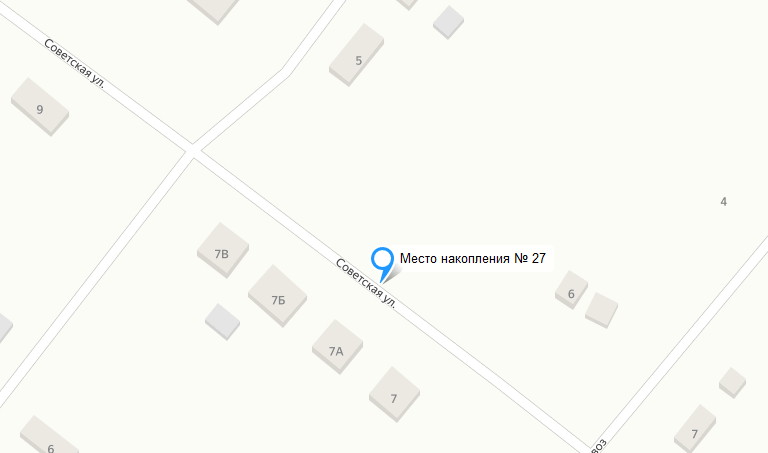 В  районе   дома №7а по ул. Советская   в с. Калманка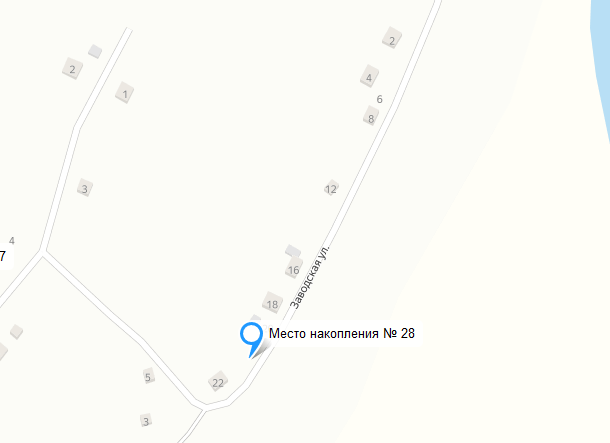 Между домами № 20 и № 22 по ул. Заводская   в с. Калманка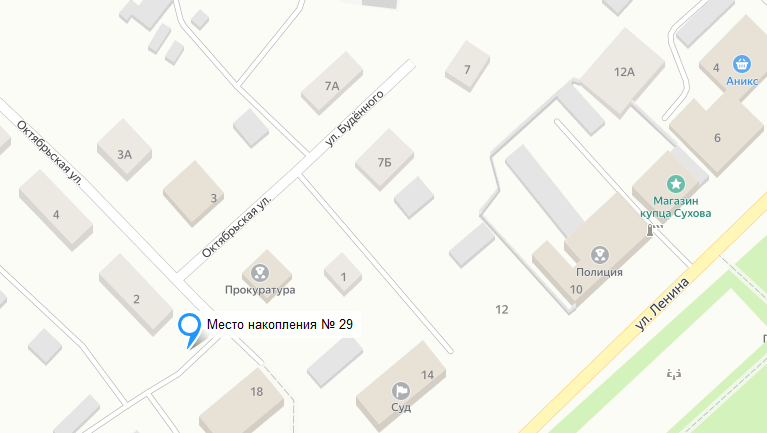 Между домами № 1 и № 2 по ул. Октябрьская  в с. Калманка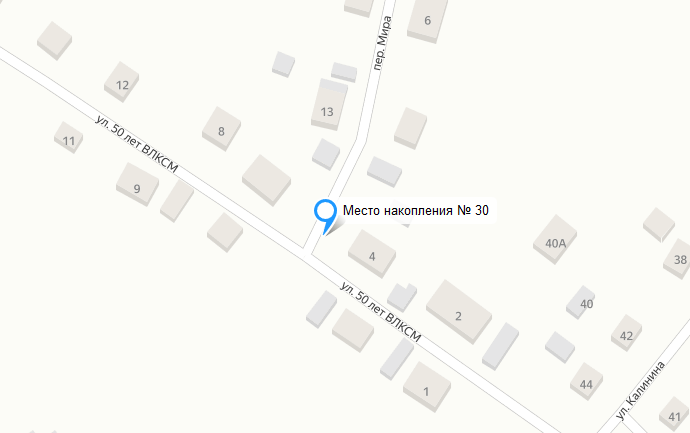 Между домами № 4 и № 6 по ул. 50 лет ВЛКСМ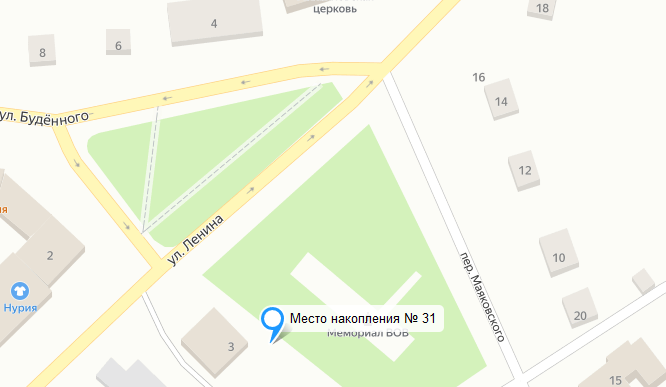 За  зданием  №3 по ул. Ленина в с. Калманка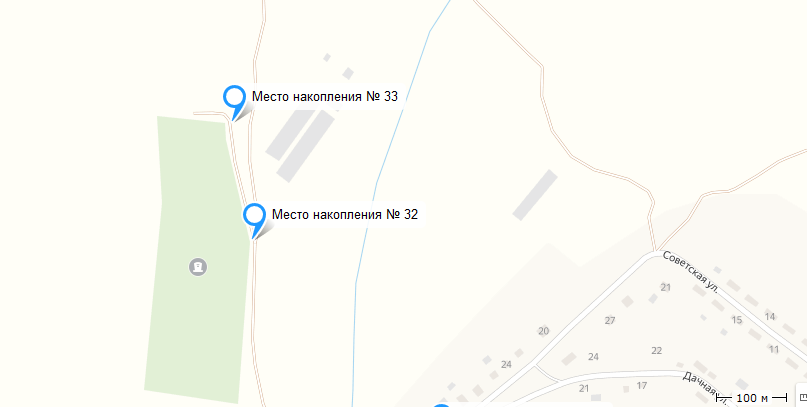 Клатбище, №22:16:030415:291, с. Калманка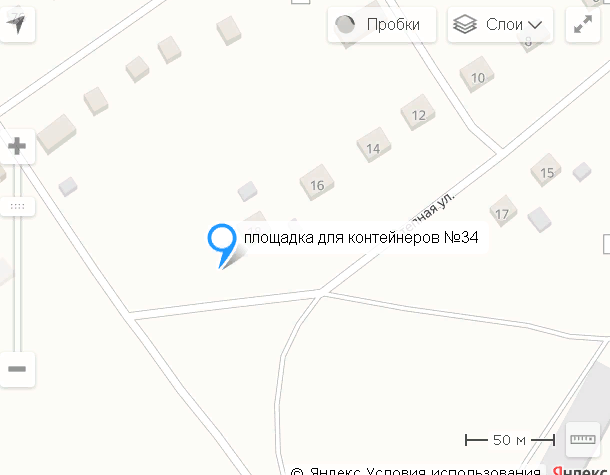 Площадка для контейнеров № 34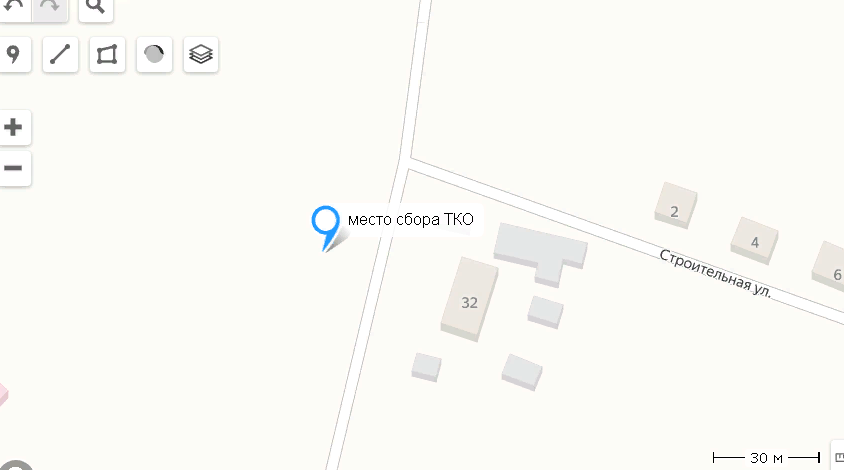 Место накопления ТКО № 35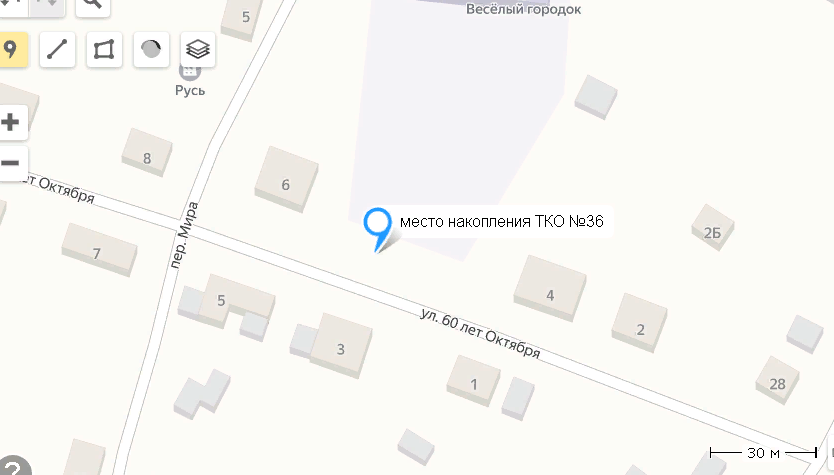 Место накопления ТКО напротив дома № 3 ул. 60 лет Октября в с. Калманка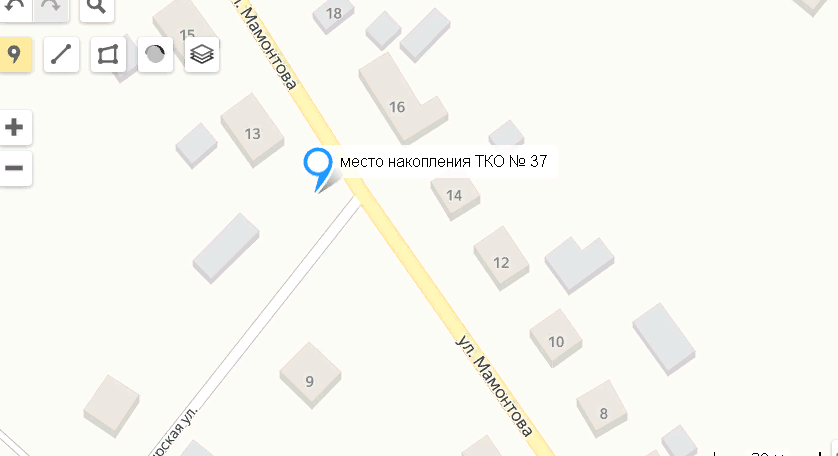 Место накопления ТКО № 37 между домами № 9 и 13 по ул. Мамонтова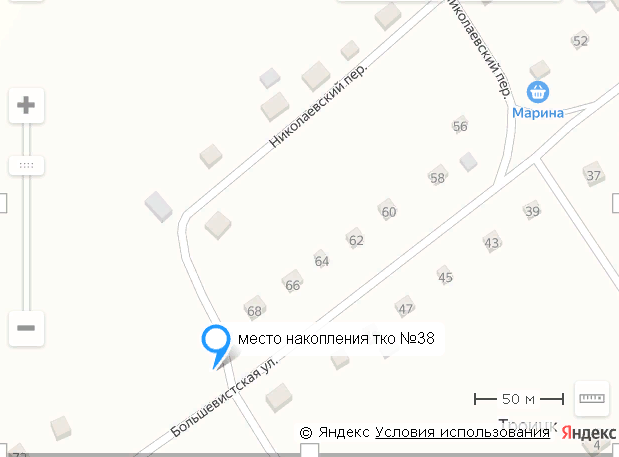 	Место накопления ТКО № 38 п. Троицк                                         Приложение №13                                                                     к постановлению администрации                                                Калманского района                                                       от 20 декабря 2023г.  № 797Схема мест (площадок) накопления твердых коммунальных отходов на территориимуниципального образования Кубанский сельсовет Калманского района Алтайского края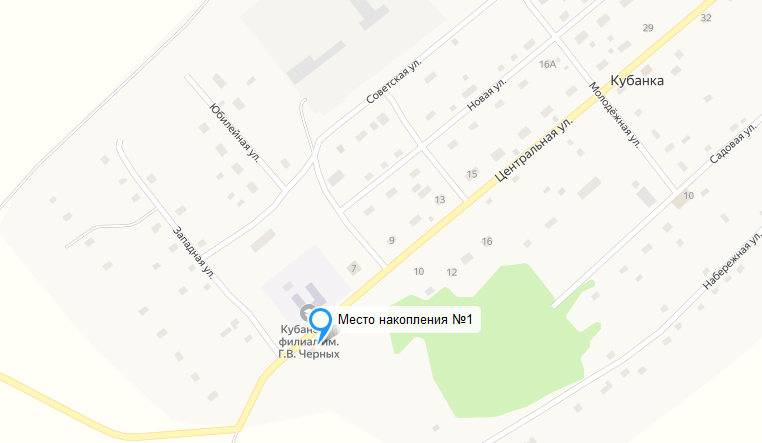 Пос. Кубанка, ул. Школьная д. № 3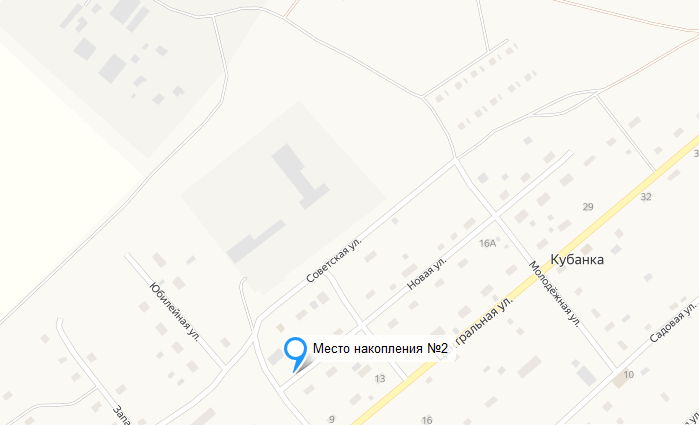 Пос. Кубанка, ул. Новая д. № 2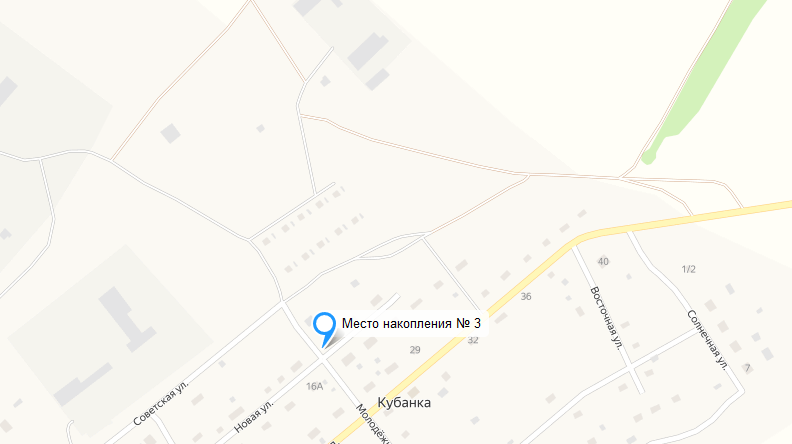 Пос. Кубанка, ул. Новая д. № 19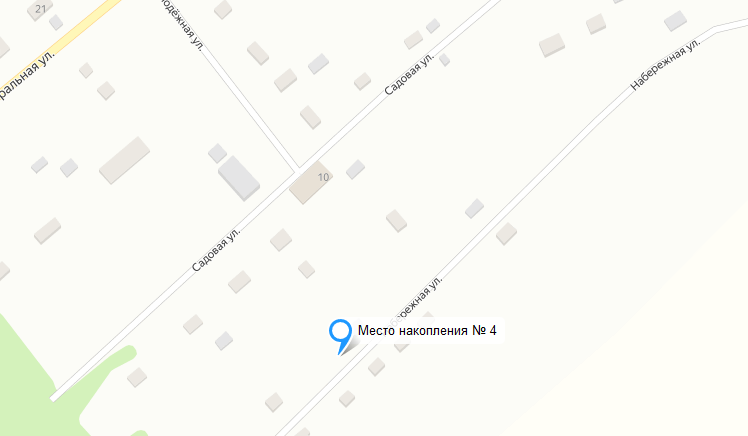 Пос. Кубанка, ул. Набережная д. № 9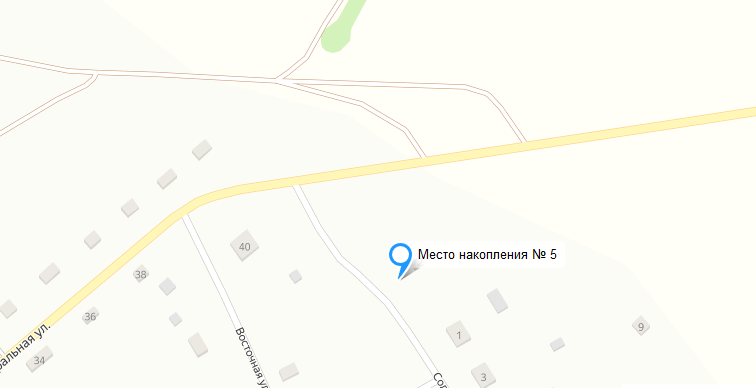 Пос. Кубанка, ул. Солнечная, д.1 А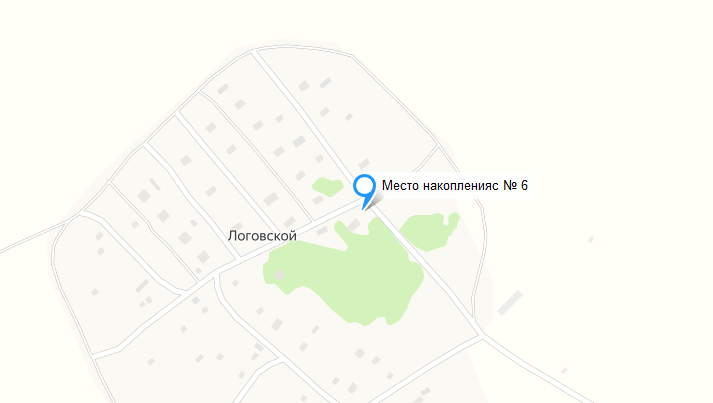 Пос. Кубанка, ул. Логовская, д.9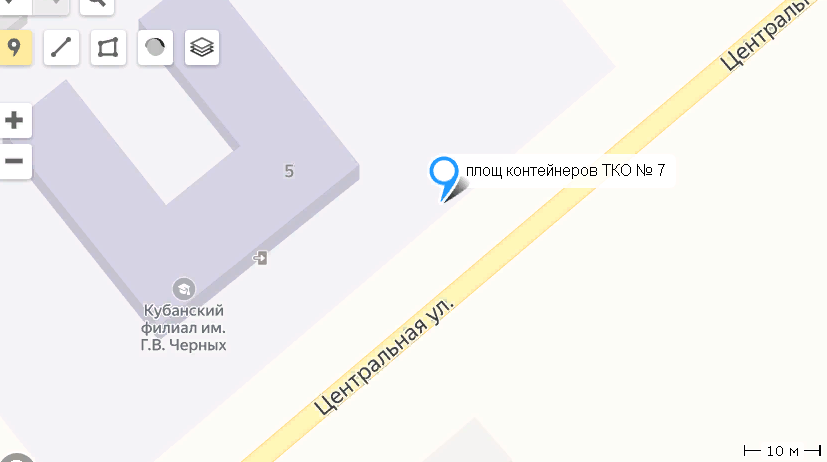 Площадка для контейнеров пос. Кубанка ул. Центральная 5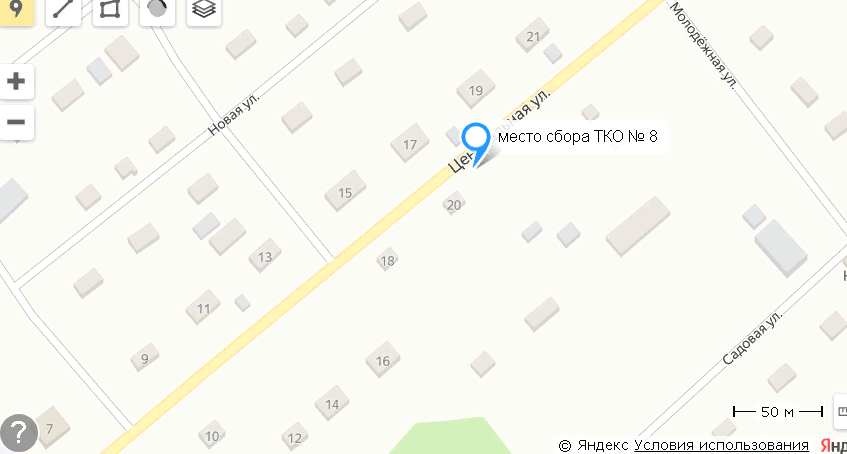 	Место сбора ТКО пос. Кубанка ул. Центральная 20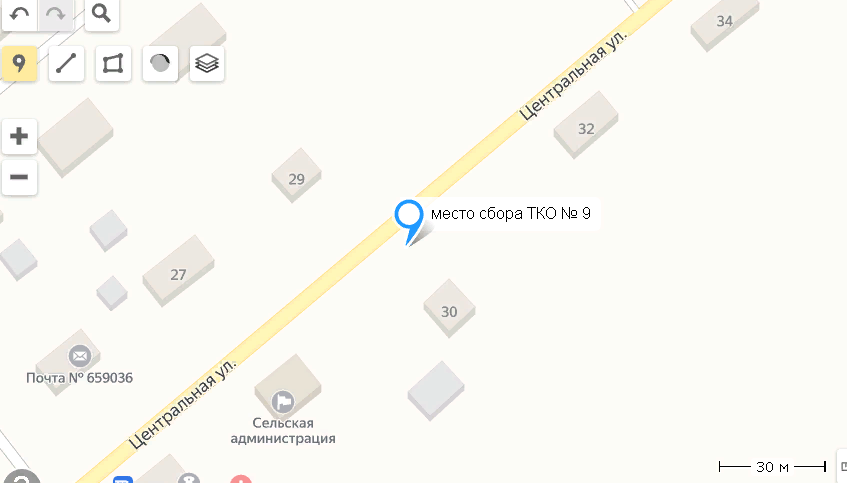 	Место сбора ТКО пос. Кубанка ул. Центральная 20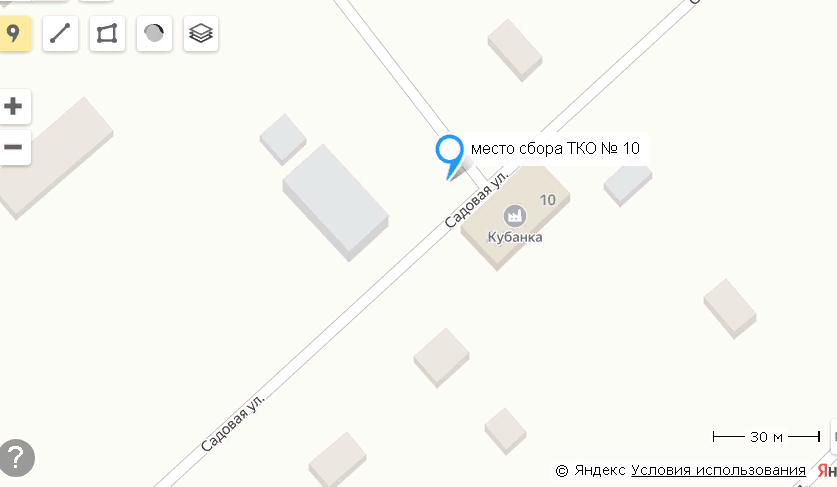 Место сбора ТКО пос. Кубанка ул. Садовая 7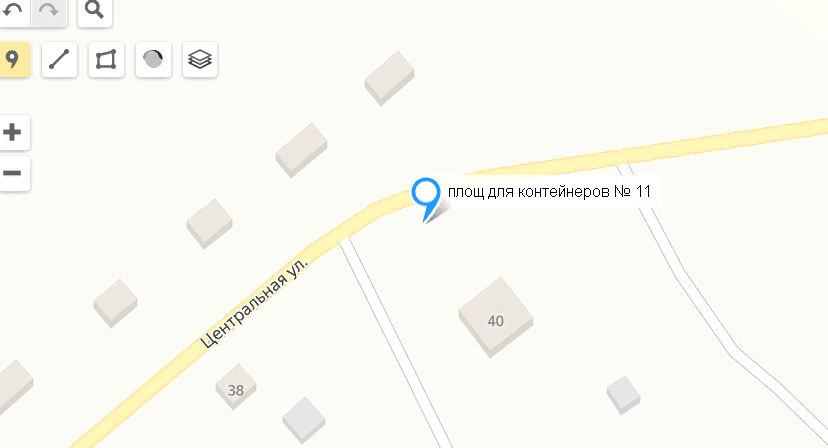 Площадка для контейнеров пос. Кубанка ул. Центральная 40                                         Приложение №14                                                                     к постановлению администрации                                                Калманского района                                                    от 20.12. 2023г.  №797Схема мест (площадок) накопления твердых коммунальных отходов на территории муниципального образования Зимаревский сельсовет Калманского района Алтайского края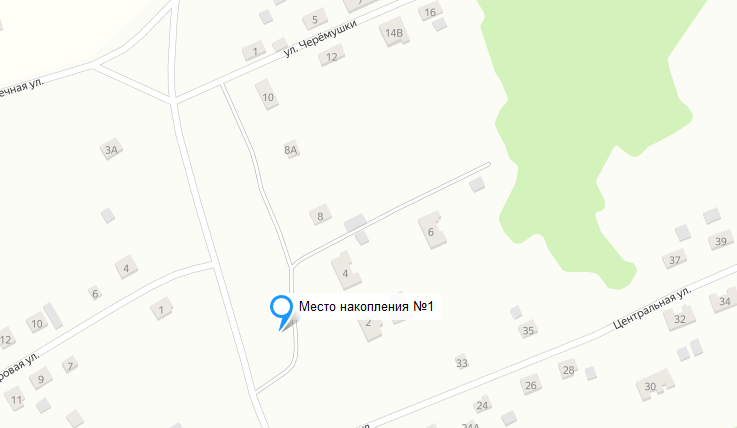 с. Зимари, Напротив дома № 2 ул. Черемушки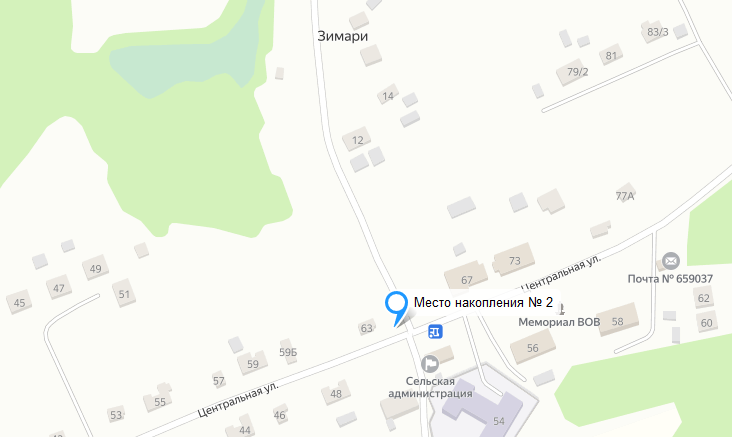 с. Зимари, Около  дома № 63 ул. Центральная  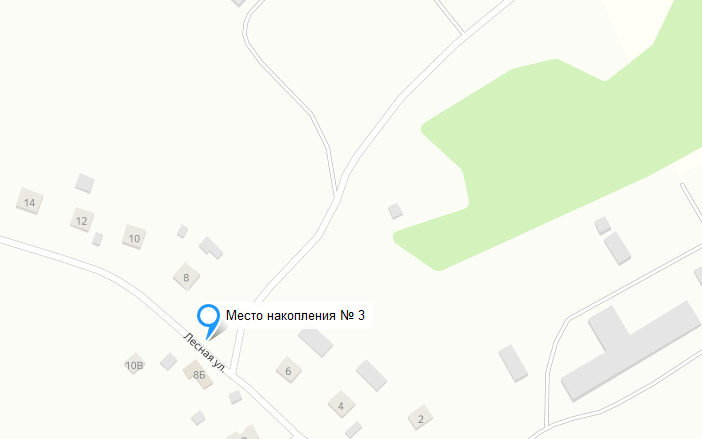 с. Зимари, Напротив магазина  № 8б ул. Лесная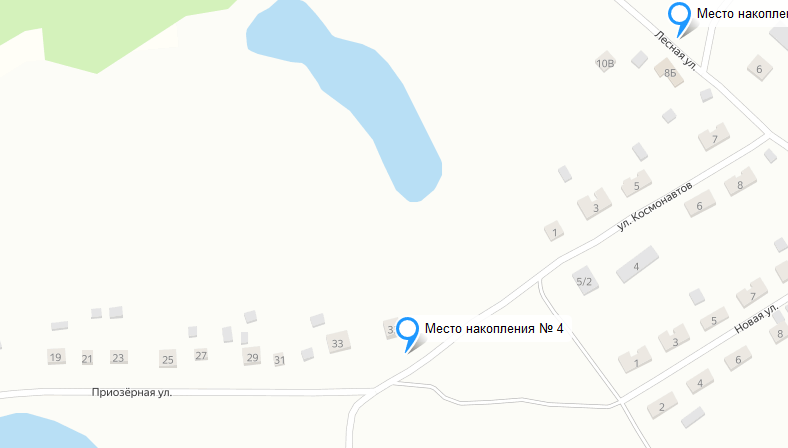 с. Зимари, Напротив дома № 35 по ул. Приозерная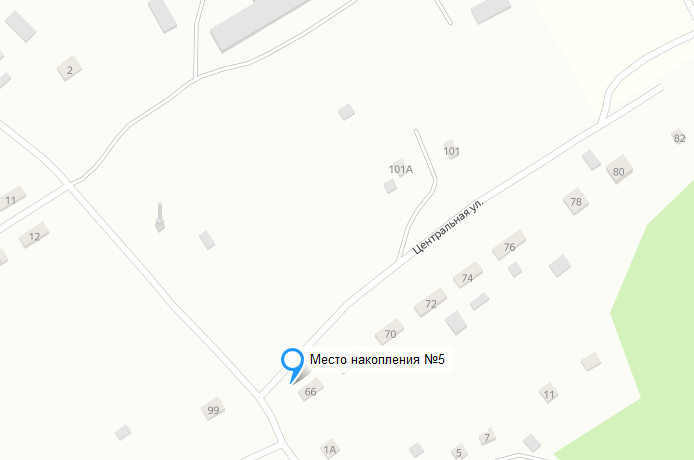 с. Зимари, Напротив дома № 66 по ул. Центральная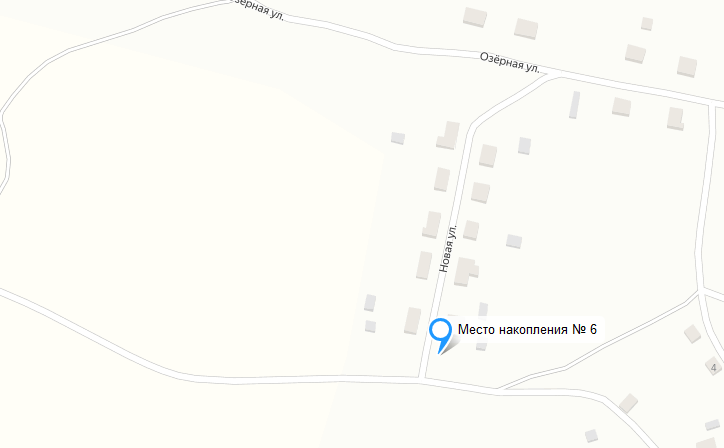 Около  дома № 2 кв.1  по ул. Новая п. Новый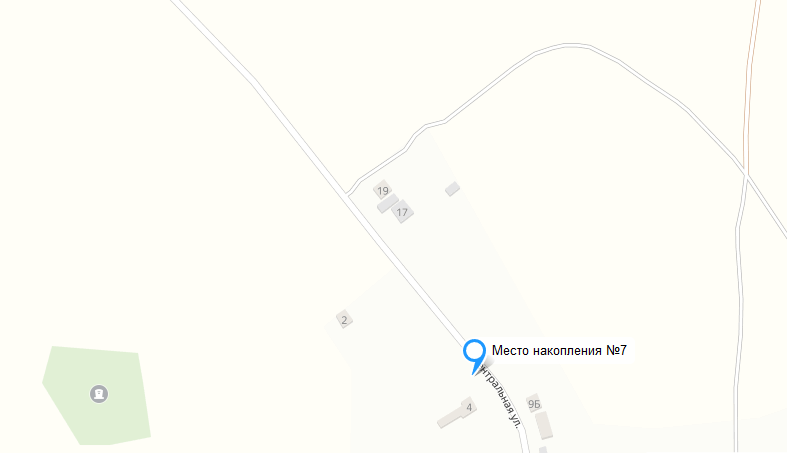 Около дома № 4 по ул. Центральная п. Прудской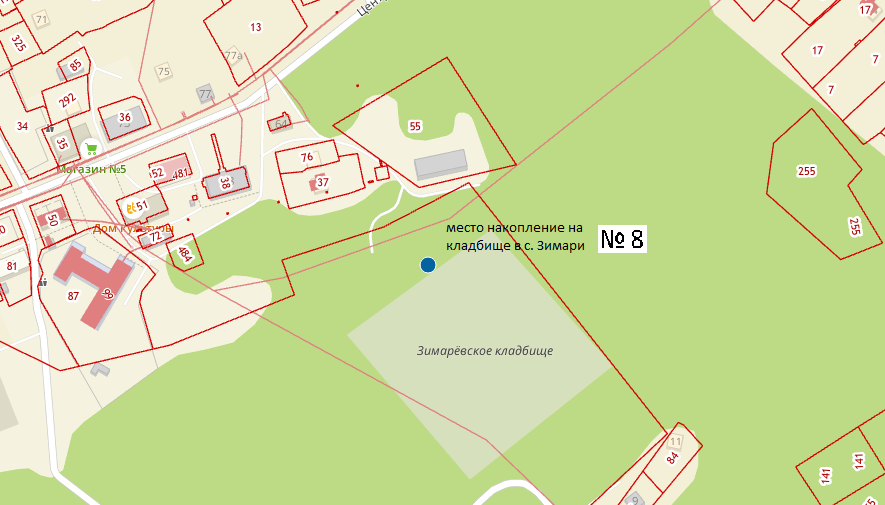 Место сбора ТКО кладбище с. Зимари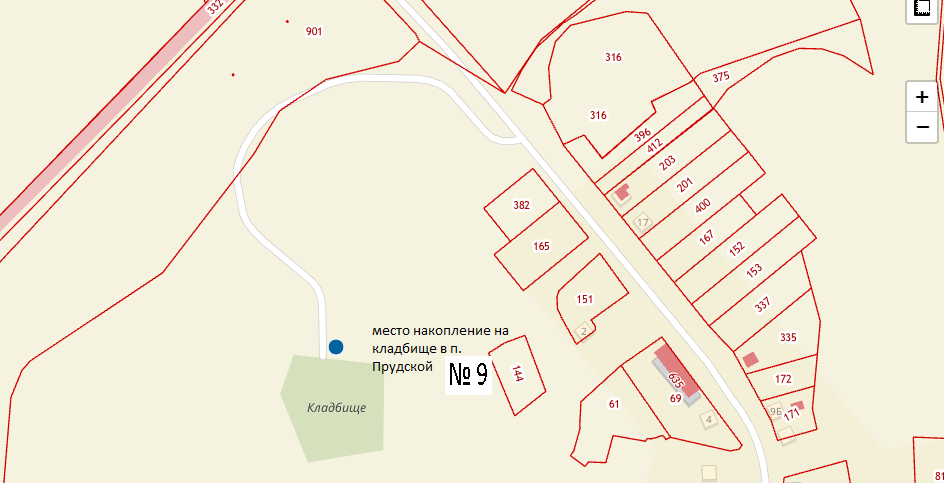 	Место сбора ТКО кладбище п. Прудской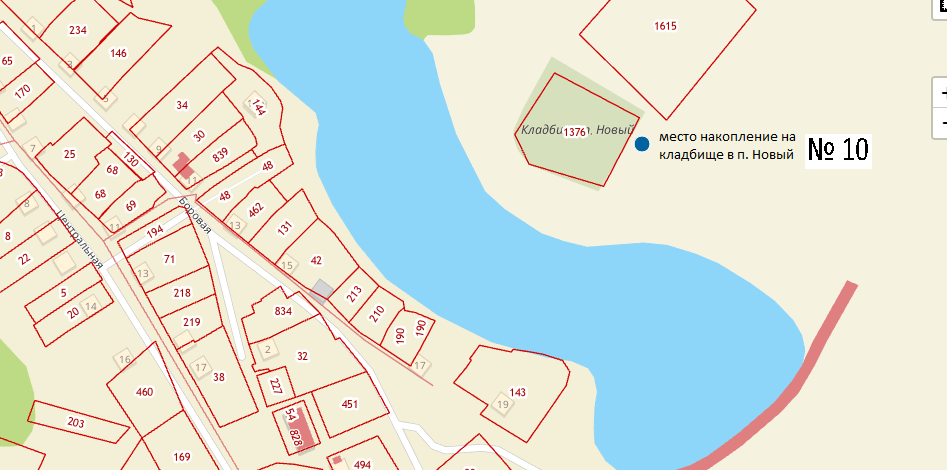 Место сбора ТКО кладбище п. Новый                                          Приложение №15                                                                     к постановлению администрации                                                Калманского района                                                    От 20.12.2023г.  № 797Схема мест (площадок) накопления твердых коммунальных отходов на территории муниципального образования Новоромановский сельсовет Калманского района Алтайского края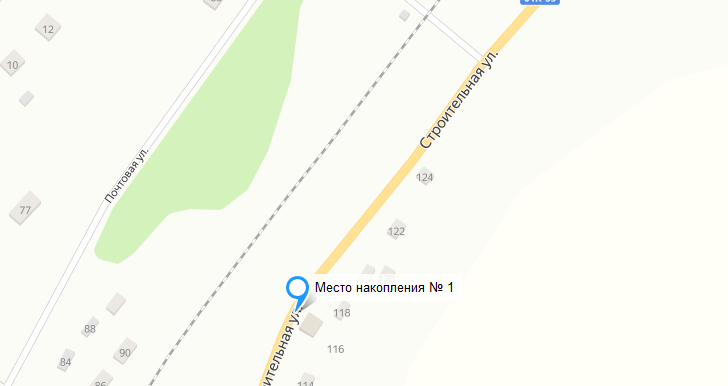 Ул. Строительная 116 с. Новороманово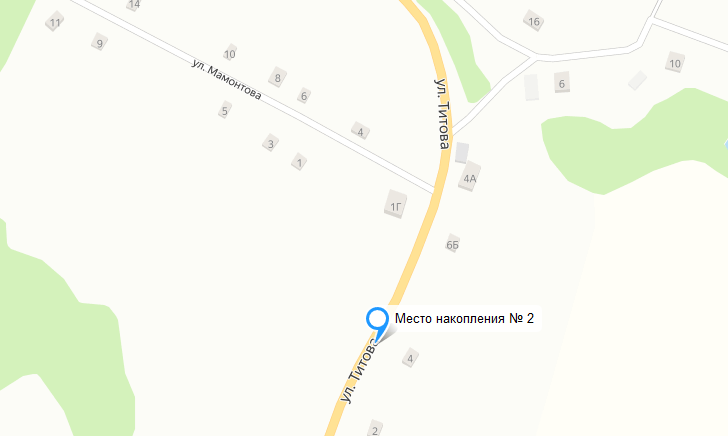 Ул. Титова 4 с. Новороманово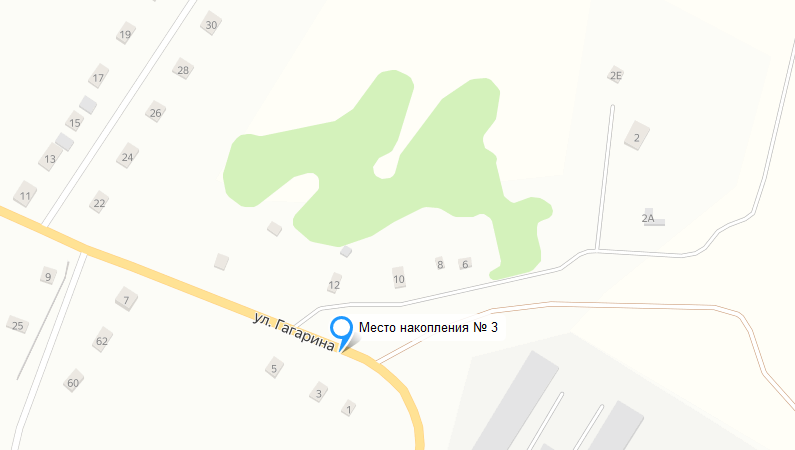 Ул. Гагарина 3 с. Новороманово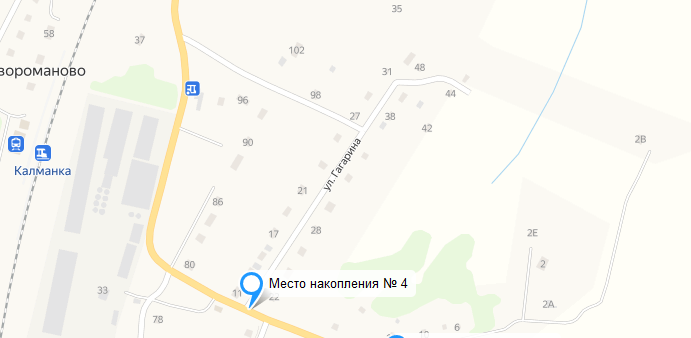 Ул. Гагарина 22 с. Новороманово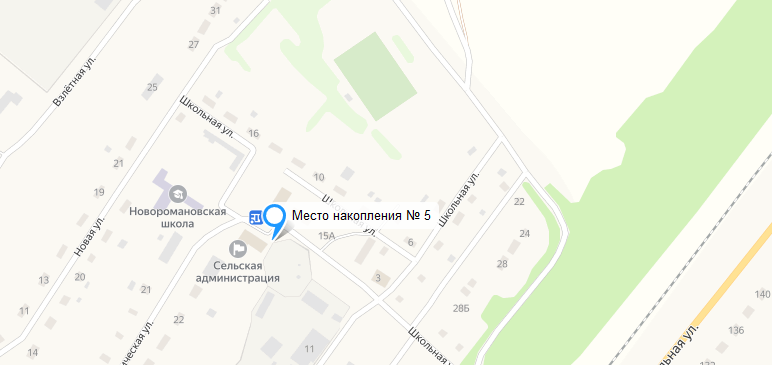 Ул. Школьная 13 с. Новороманово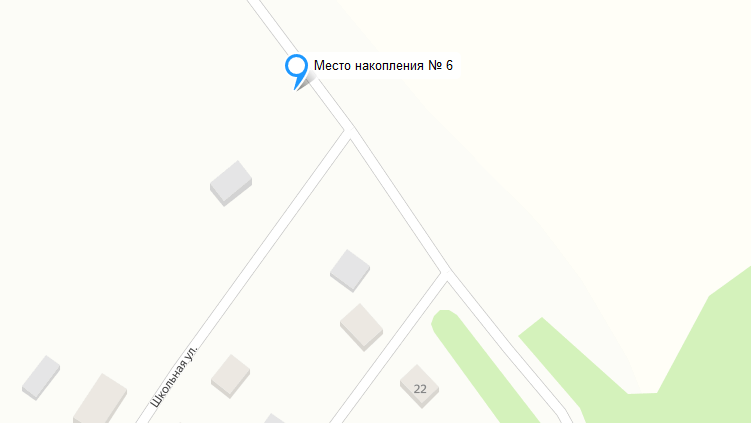 Ул. Школьная 1а с. Новороманово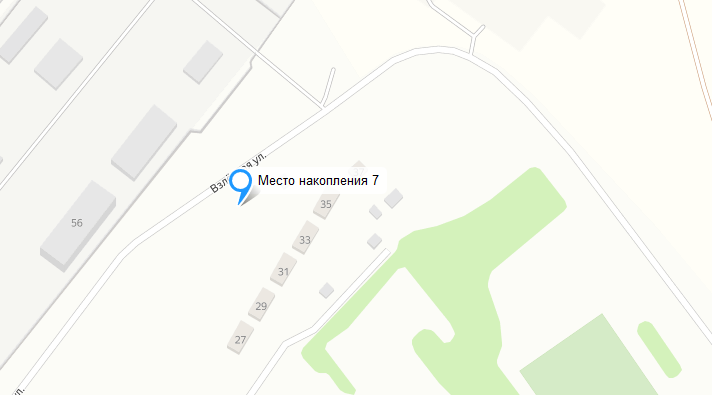 Ул. Новая 35 с. Новороманово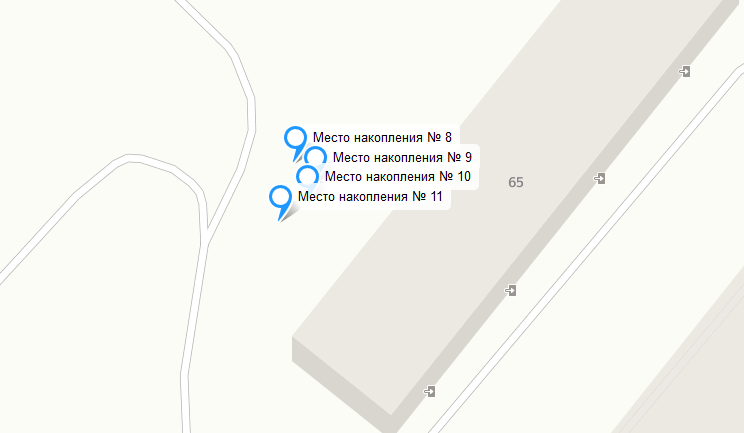 ул. Взлетная 60-65 с . Новороманово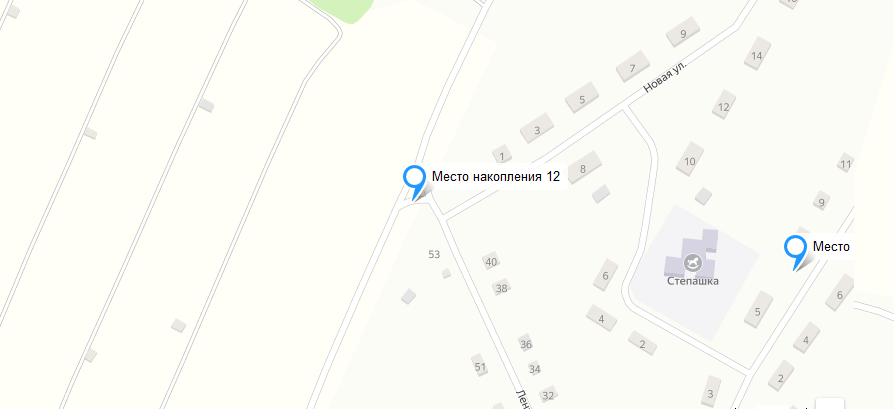 Пересечение улиц Новая и Ленинская с. Новороманово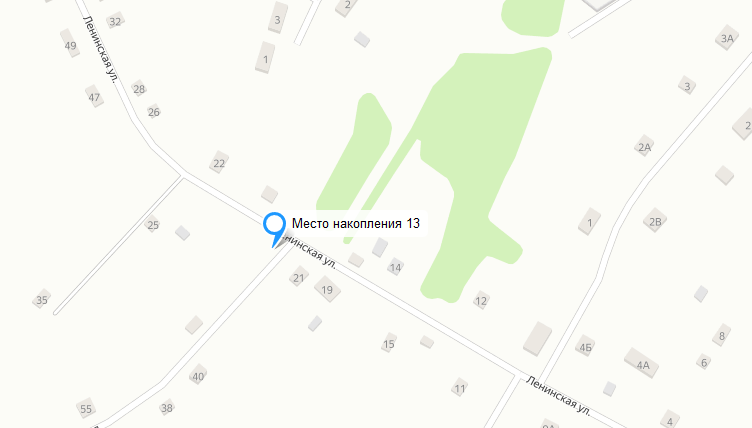 Пересечение улиц Пролетарская и Ленинская . Новороманово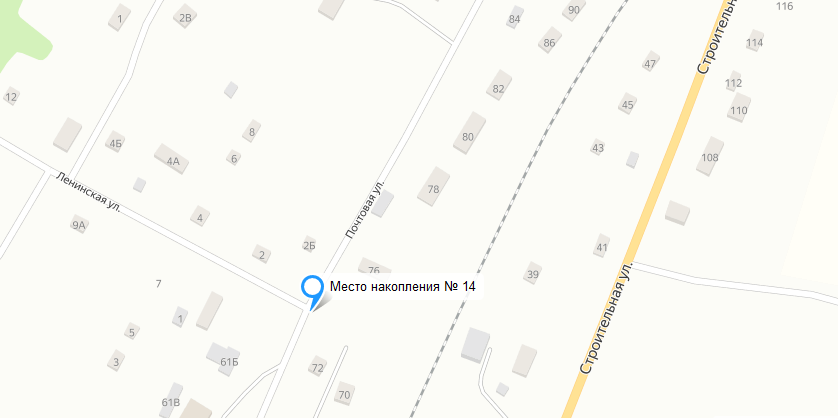 Пересечение улиц Почтовая и Ленинская с. Новороманово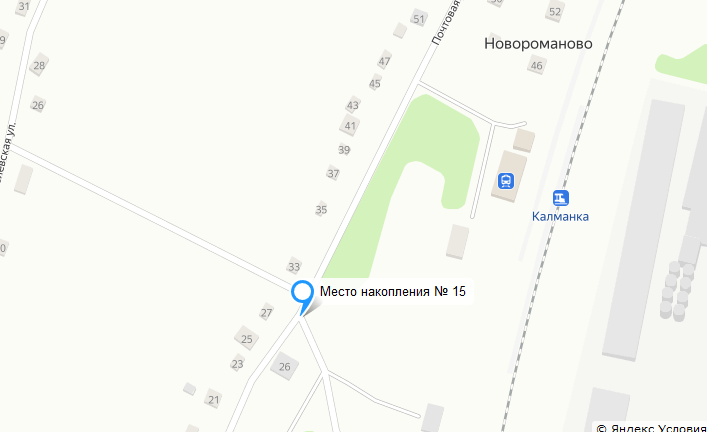 Ул. Петровская 28 с. Новороманово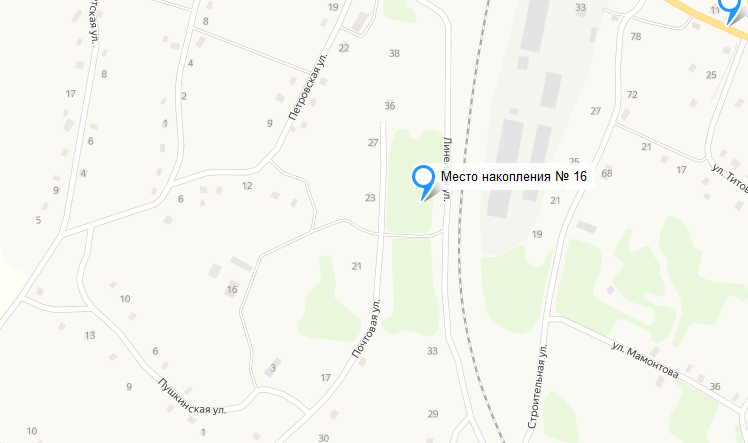 Ул.Почтовая 23 с. Новороманово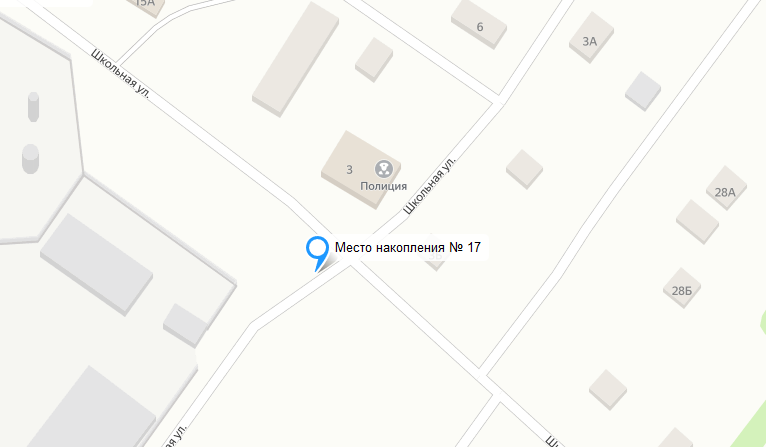 Пересечение улиц Молодежная и Школьная с. Новороманово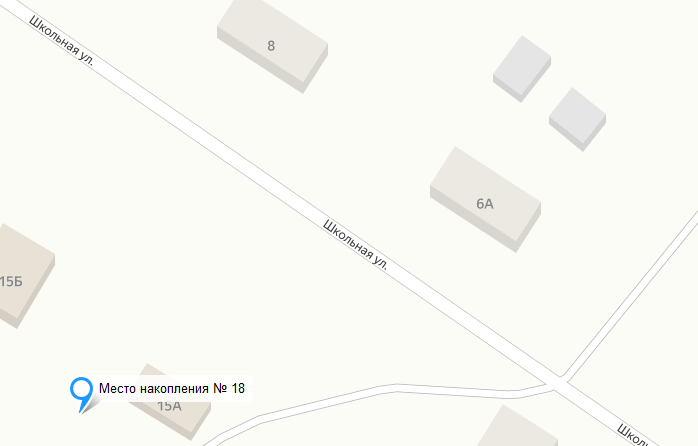 Ул. Школьная 8  с. Новороманово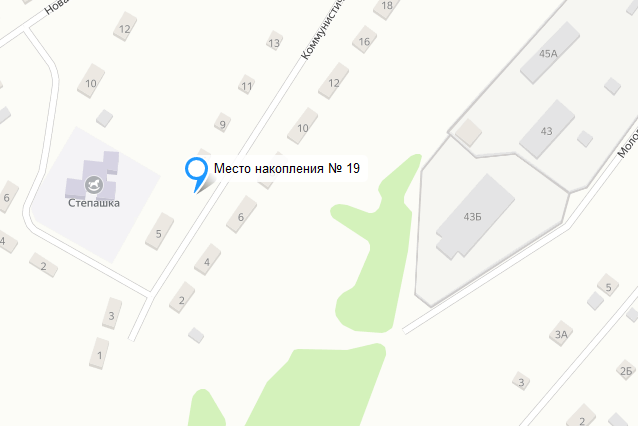 ул. Коммунистическая 5 с . Новороманово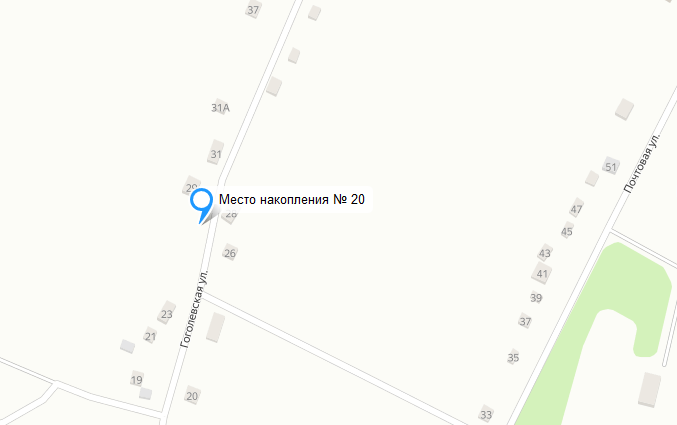 Ул. Гоголевская между домами 25 и 29 с. Новороманово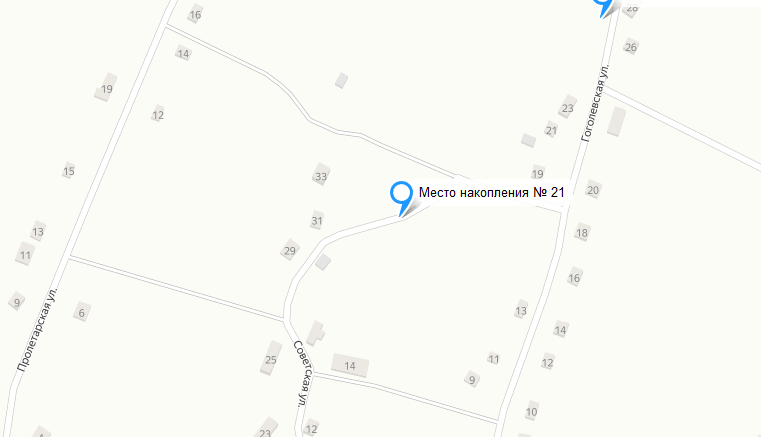 Ул. Советская 33 с. Новороманово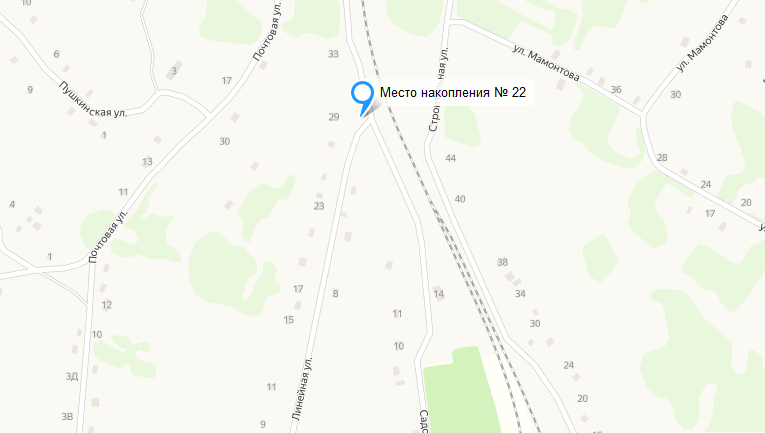 Ул. Линейная 29 с. Новороманово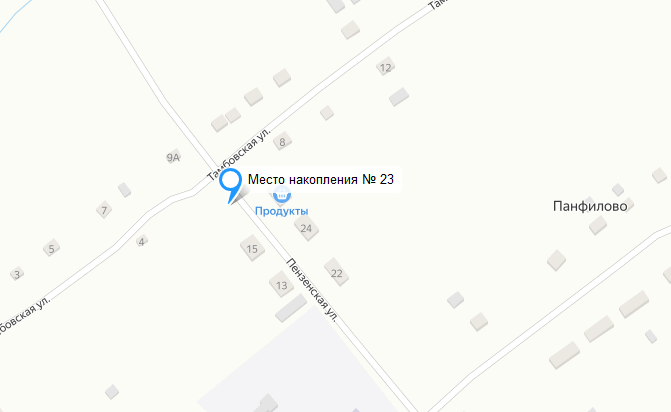 Ул. Пензенская 15 с.Панфилово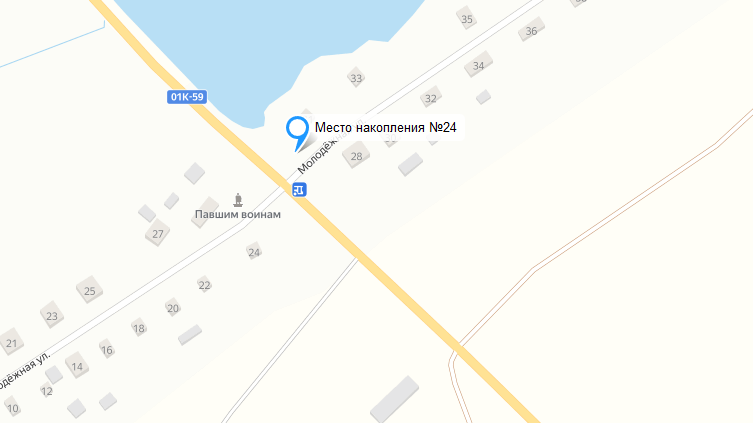 Ул. Молодежная 28 пос. Александровка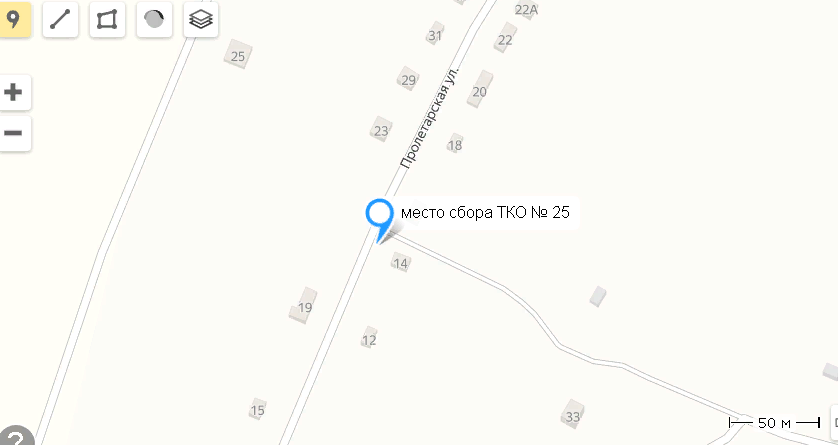 Место сбора ТКО ул. Пролетарская-14  с. Новороманово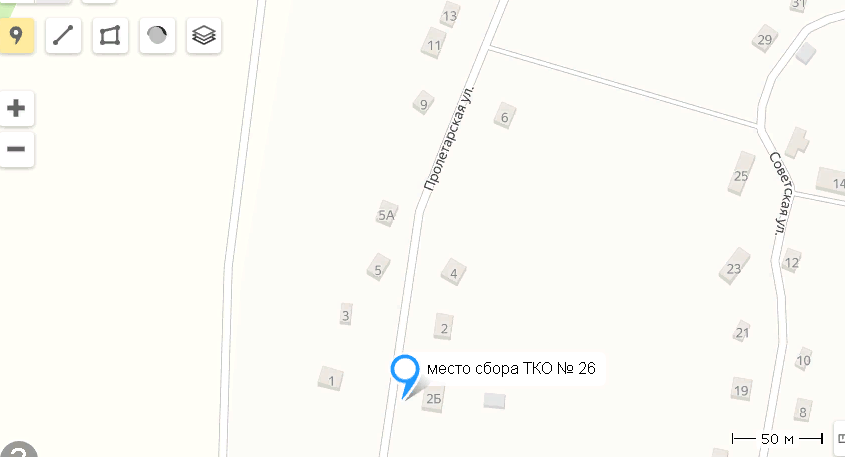 Место сбора ТКО ул. Пролетарская-2б  с. Новороманово                                         Приложение №16                                                                     к постановлению администрации                                                Калманского района                                                    от 20.12.2023г.  № 797Схема мест (площадок) накопления твердых коммунальных отходов на территории муниципального образования Обской сельсовет Калманского района Алтайского края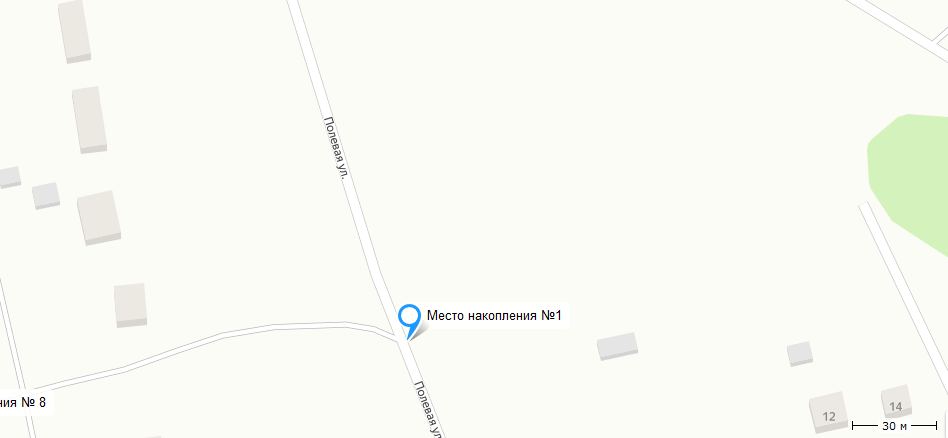 Ул.Центральная 7 в пос. Алтай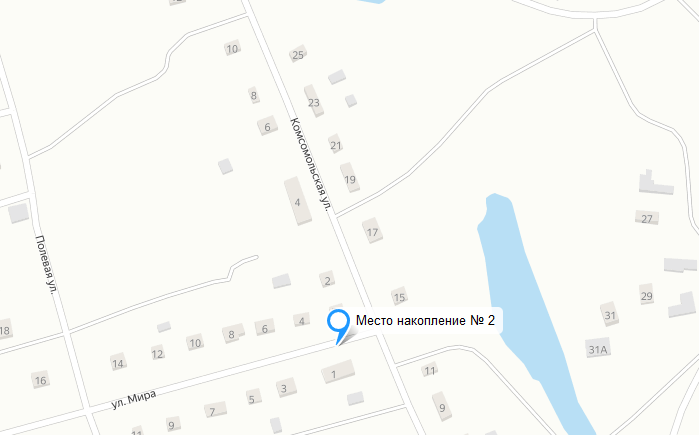 Ул.Мира 1 в пос. Алтай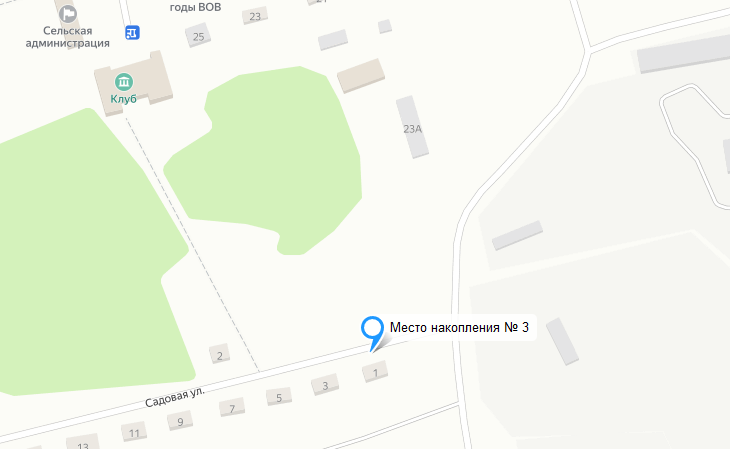 Ул.Садовая 1 в пос. Алтай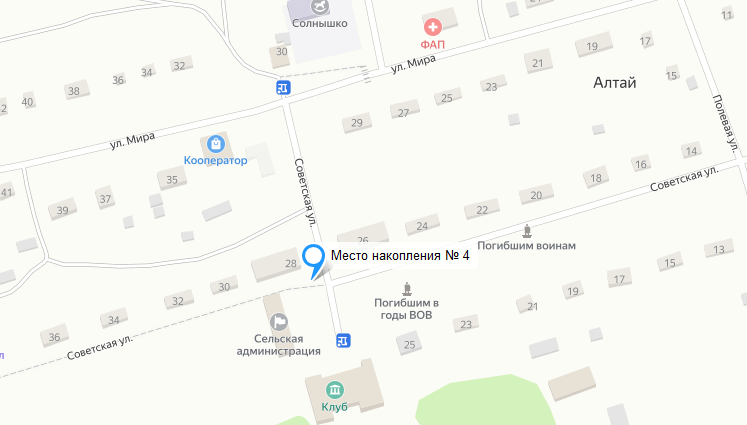 Ул.Советская 28 в пос. Алтай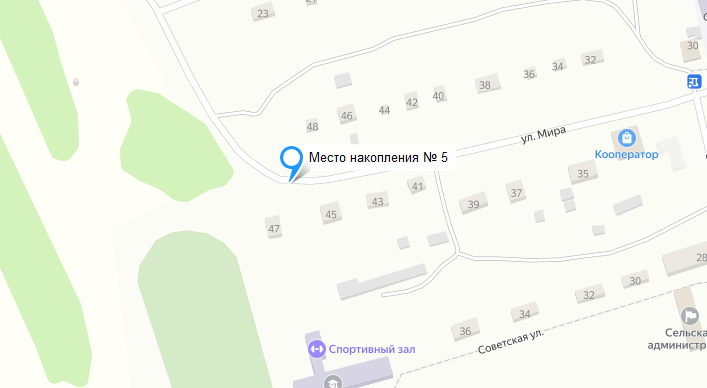 Ул.Мира 47 (48)  в пос. Алтай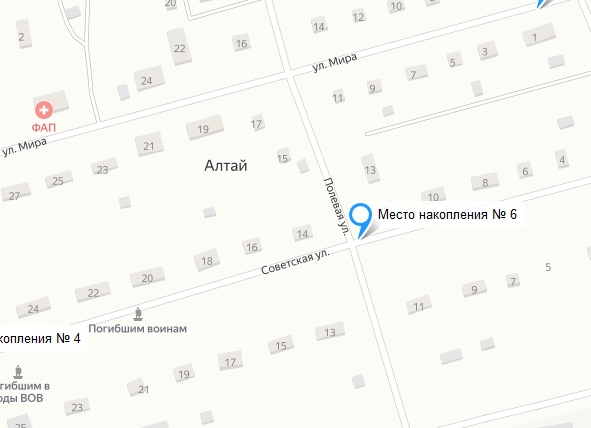 Ул.Советская 12 в пос. Алтай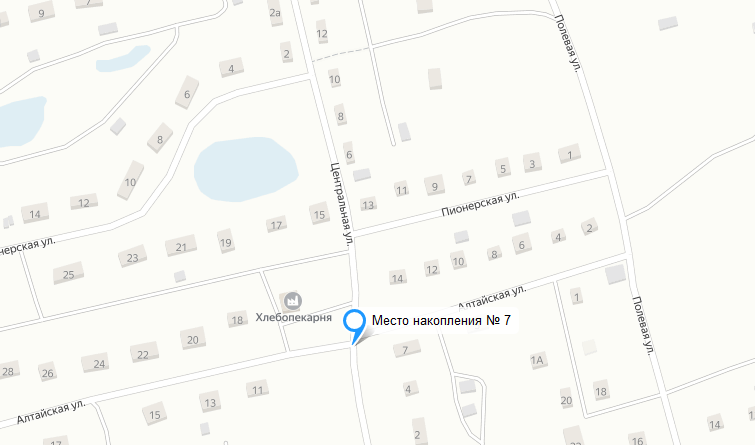 Ул.Алтайская7 ( 9) в пос. Алтай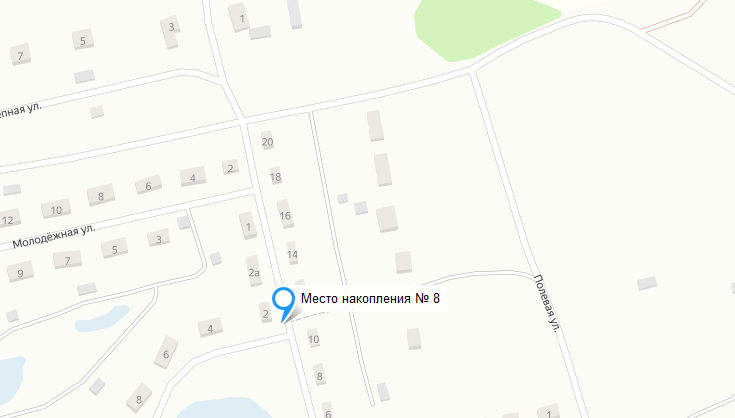 Ул.Пионерская 2 в пос. Алтай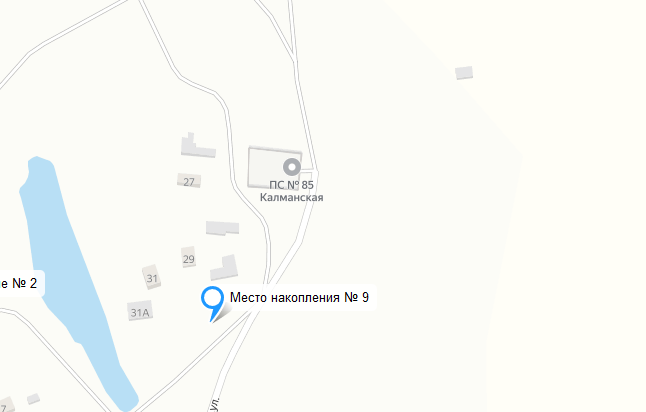 Ул.Комсомольская 31 в пос. Алтай                                         Приложение №17                                                                     к постановлению администрации                                                Калманского района                                                   от 20.12.2023г.  № 797Схема мест (площадок) накопления твердых коммунальных отходов на территории муниципального образования Шадринский сельсовет Калманского района Алтайского края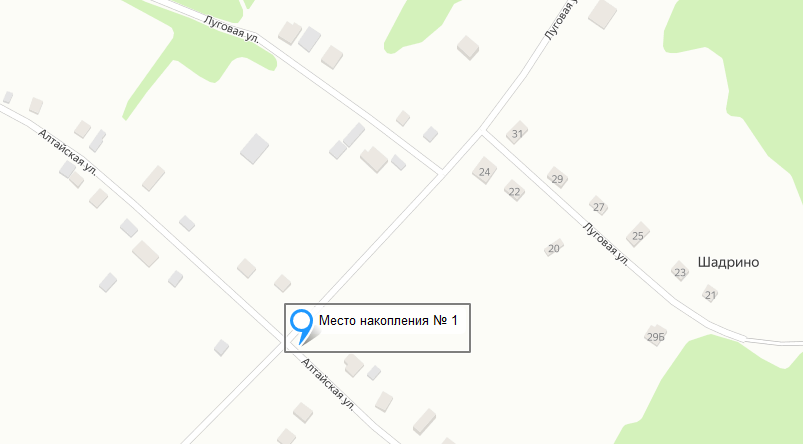 С. Шадрино,  ул. Алтайская (у дома № 41)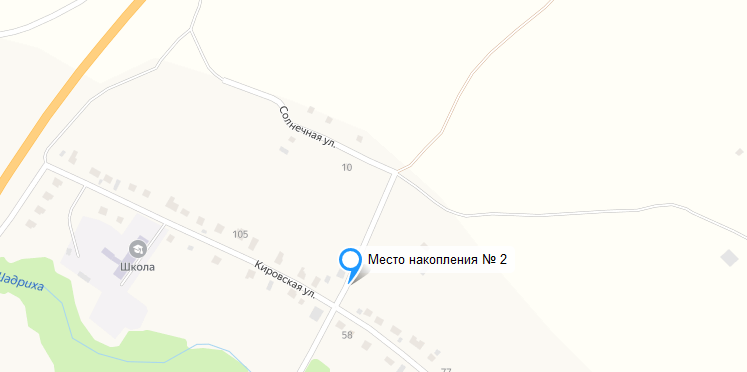 С. Шадрино, ул. Кировская, (у дома № 93)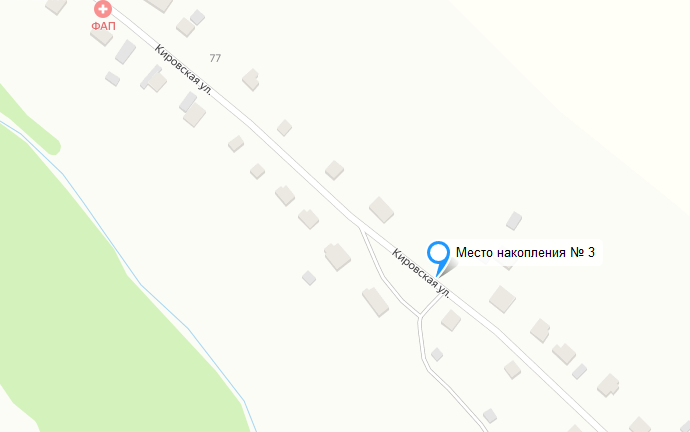 С. Шадрино, ул. Кировская, (у дома №36)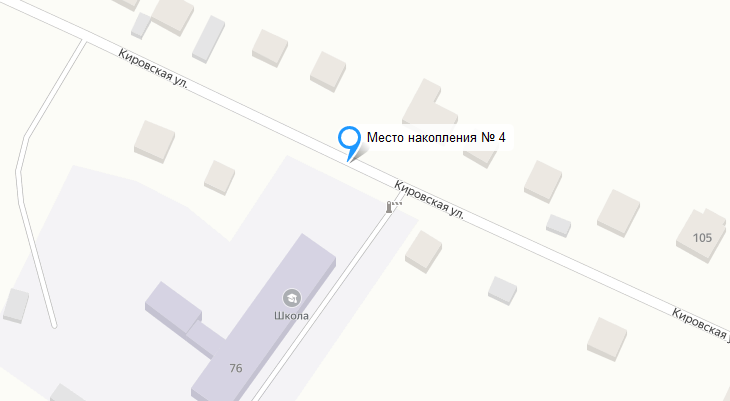 С. Шадрино, ул. Кировская, (у дома № 76)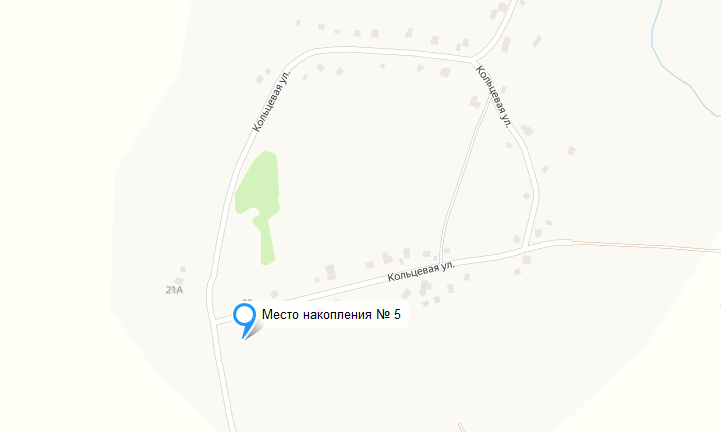 С. Шадрино,  ул. Кольцевая, (въезд на ул. Кольцевая)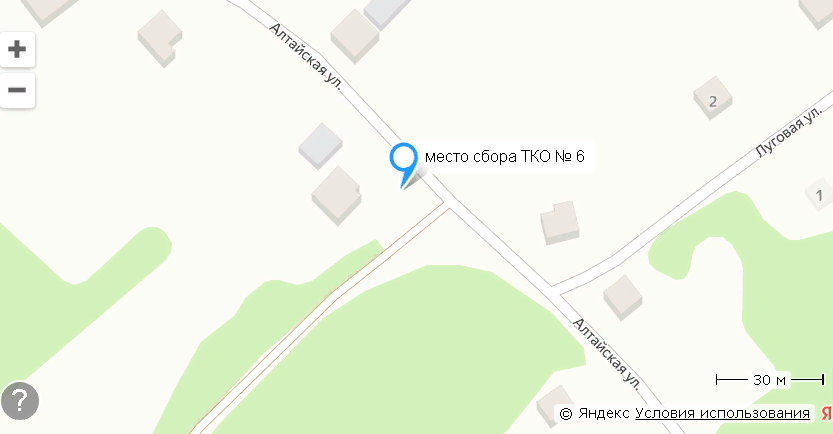 Место сбора ТКО с. Шадрино, ул. Алтайская-12  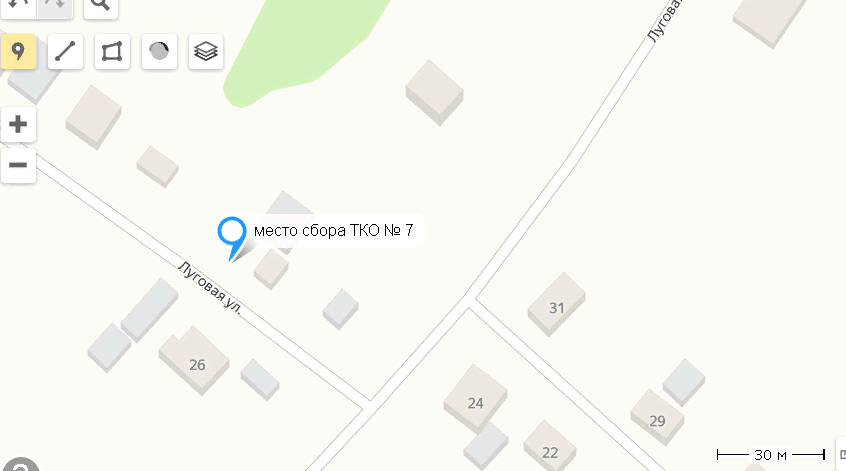 Место сбора ТКО с. Шадрино, ул. Луговая-39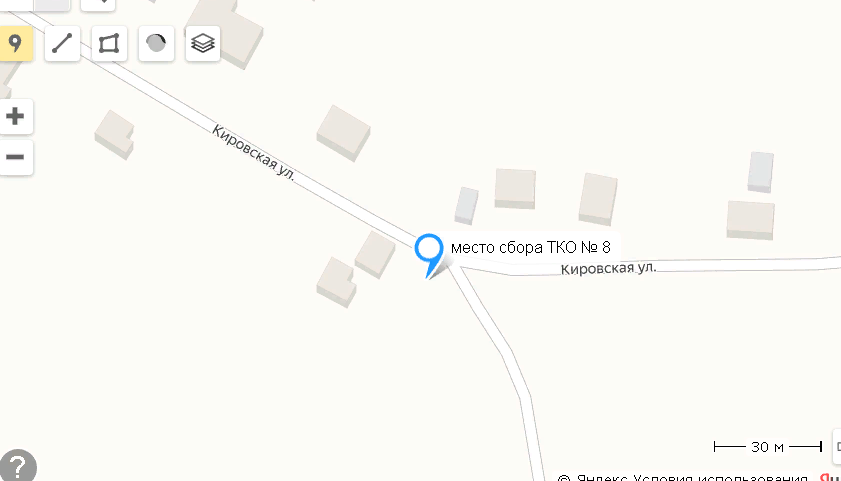 Место сбора ТКО с. Шадрино, ул. Кировская-2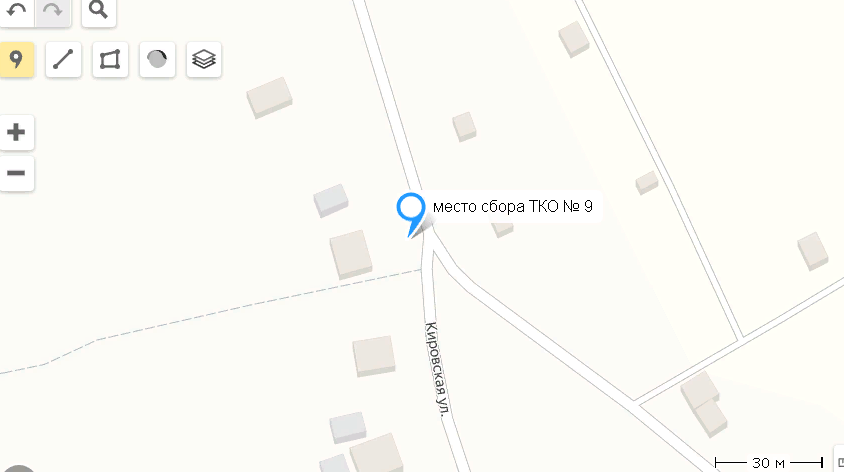 Место сбора ТКО с. Шадрино, ул. Кировская-110                                         Приложение №18                                                                     к постановлению администрации                                                Калманского района                                                  от 20.12.2023г.  №797Схема мест (площадок) накопления твердых коммунальных отходов на территории муниципального образования Бурановский сельсовет Калманского района Алтайского края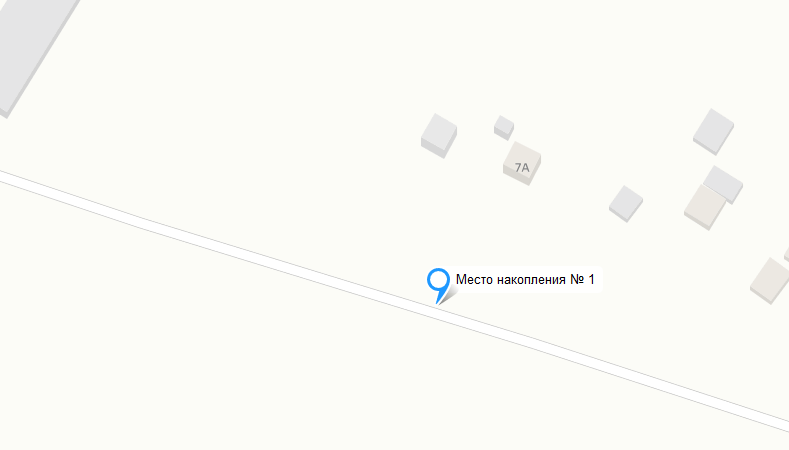 с. Бураново в  100 м . от  дома  №7а  по  ул. Фрунзе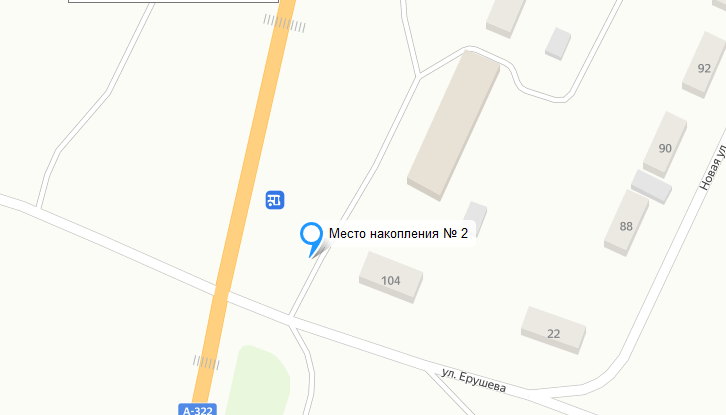 Ул. Новая,104а (ориентир магазин  «Кооператор» ) в с. Бураново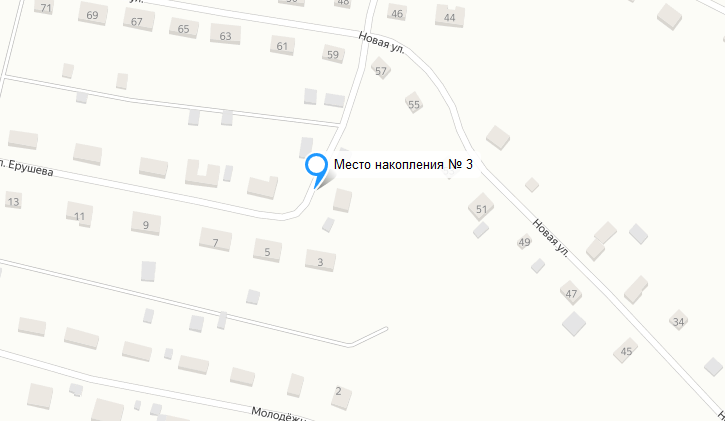 Ул. Ерушева,1  в с. Бураново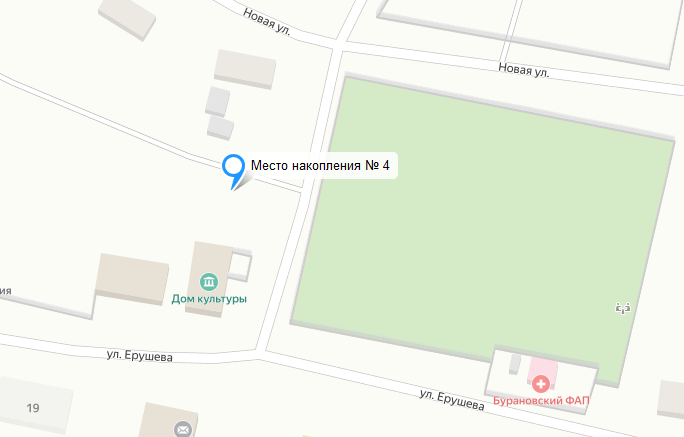 Ул. Ерушева, 14 в с. Бураново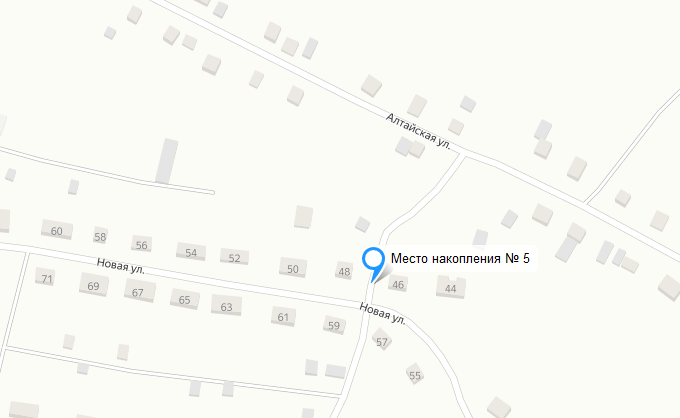 Ул. Ерушева, 46 в с. Бураново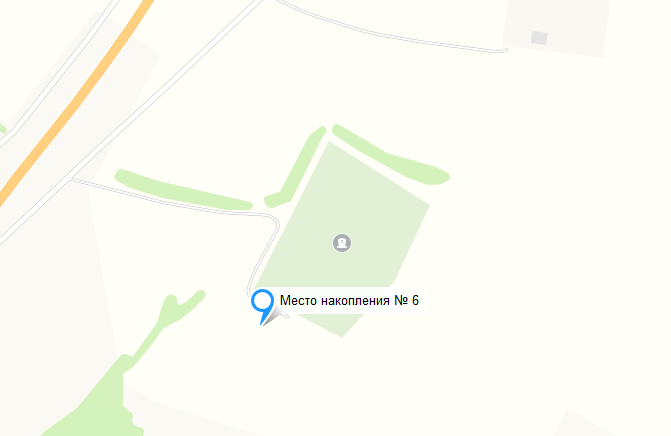 Кладбище в с. Бураново                                         Приложение №19                                                                     к постановлению администрации                                                Калманского района                                                   от 20.12.2023г.  № 797Схема мест (площадок) накопления твердых коммунальных отходов на территории муниципального образования Шиловский сельсовет Калманского района Алтайского края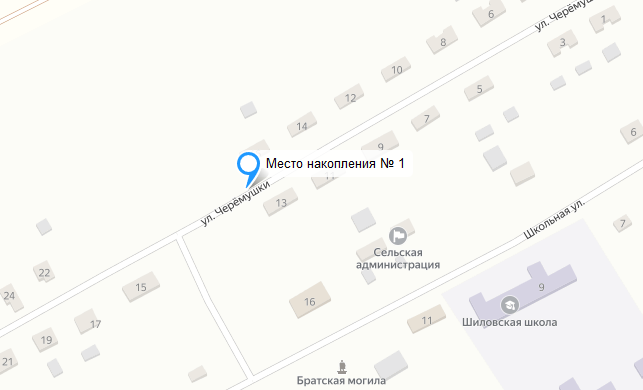 В районе  дома № 16 по ул. Черемушки в с. Шилово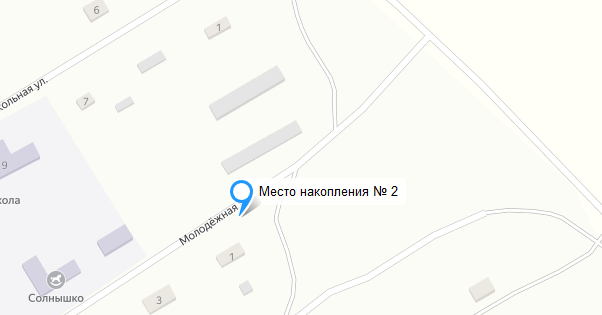 В районе  дома № 1  по ул. Молодежная в с. Шилово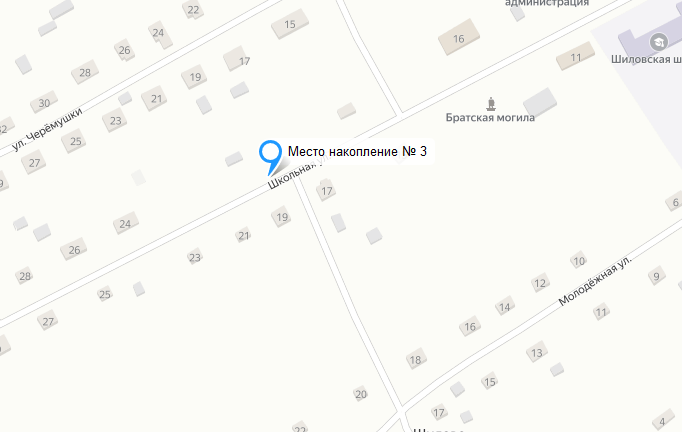 В районе  дома № 20 по ул. Молодежная  в с. Шилово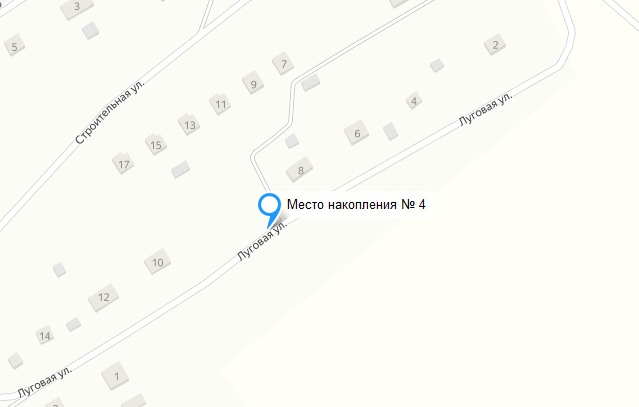 В районе  домов № 8 и № 10 по ул. Луговая  в с. Шилово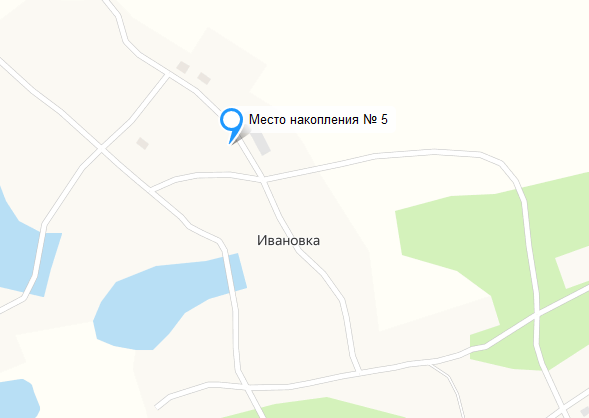 п.Ивановка, Напротив дома №18 по ул. Ивановская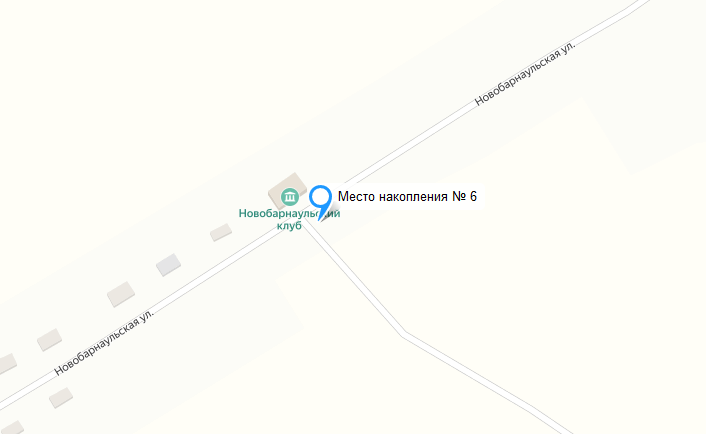 с.Новобарнаулка 200 м. на восток от дома №14 по ул.Новобарнаульская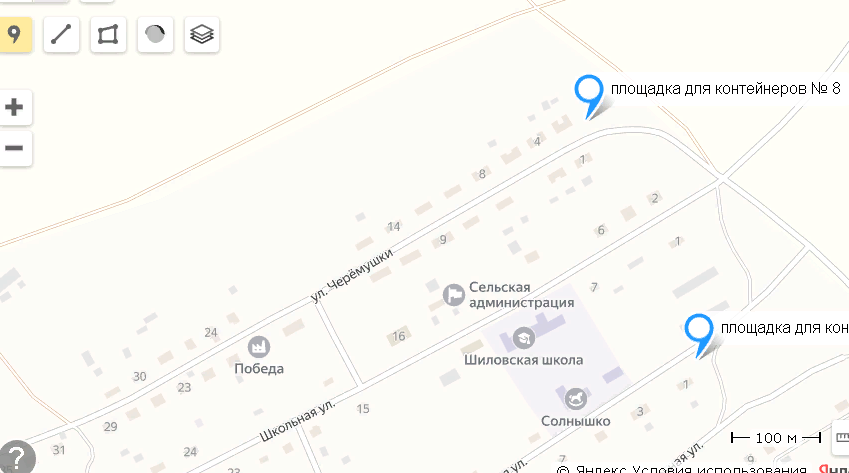 	В районе дома №2 по ул. Черемушки с. Шилово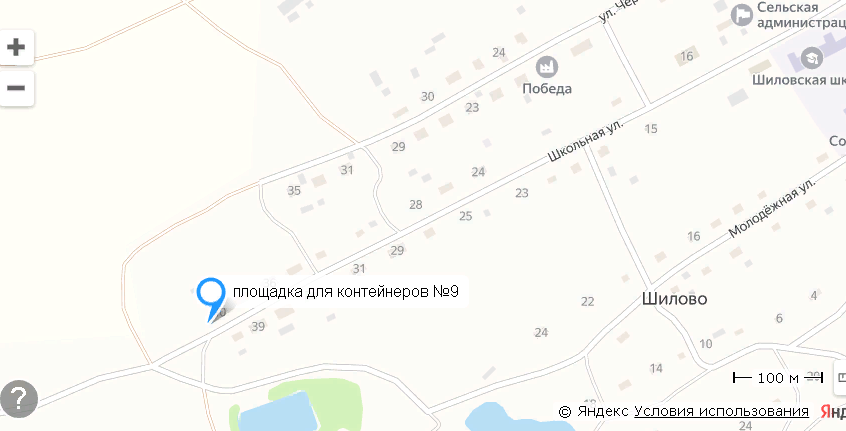 Около дома №40 по ул. Школьная с. Шилово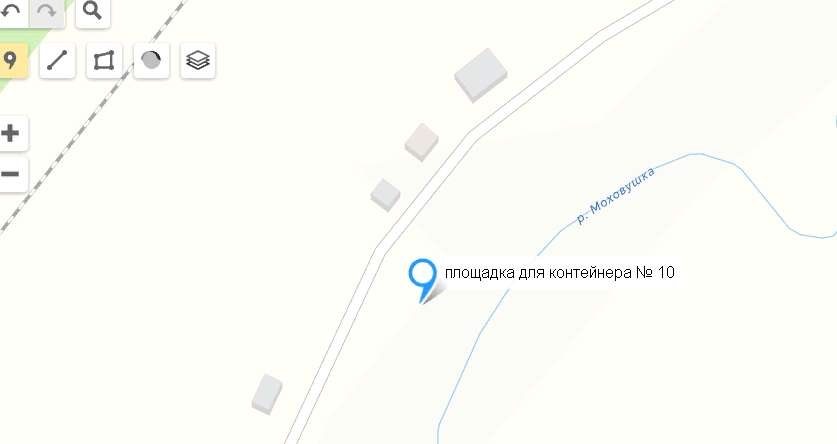 В районе дома №68 Шиловский жд разъезд                                         Приложение №20                                                                     к постановлению администрации                                                Калманского района                                                   от 20.12.2023г.  № 797Схема мест (площадок) накопления твердых коммунальных отходов на территории муниципального образования Усть-Алейский сельсовет Калманского района Алтайского края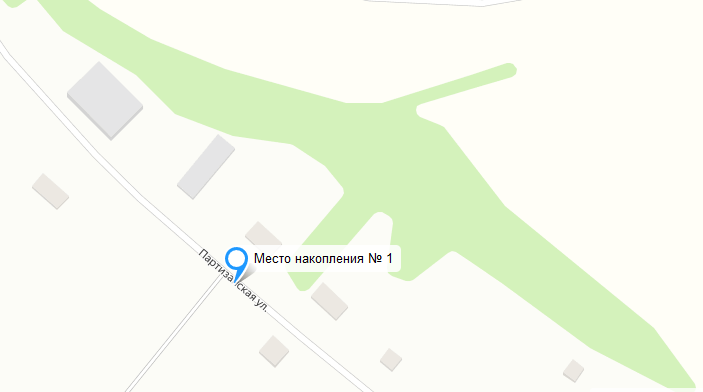 С. Усть-Алейка, ул.Партизанская 39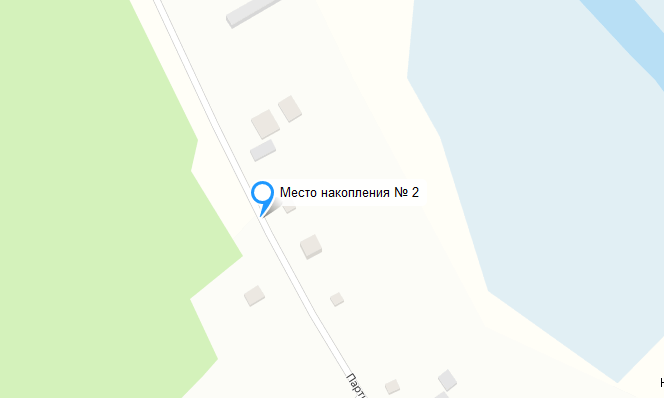 С. Усть-Алейка,  ул.Партизанская 3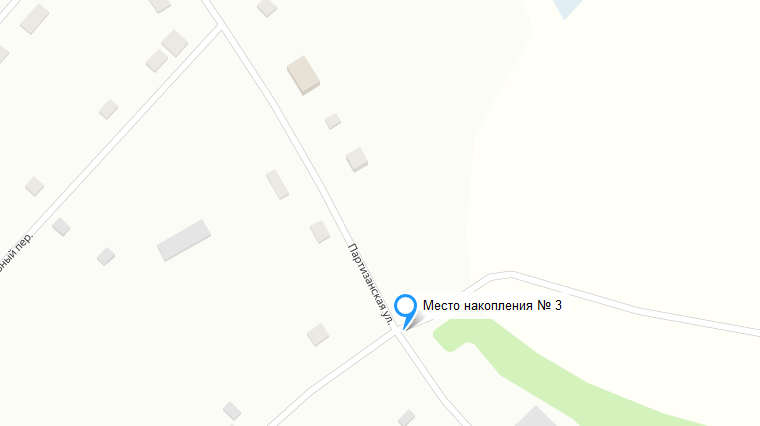 С. Усть-Алейка , ул.Партизанская 24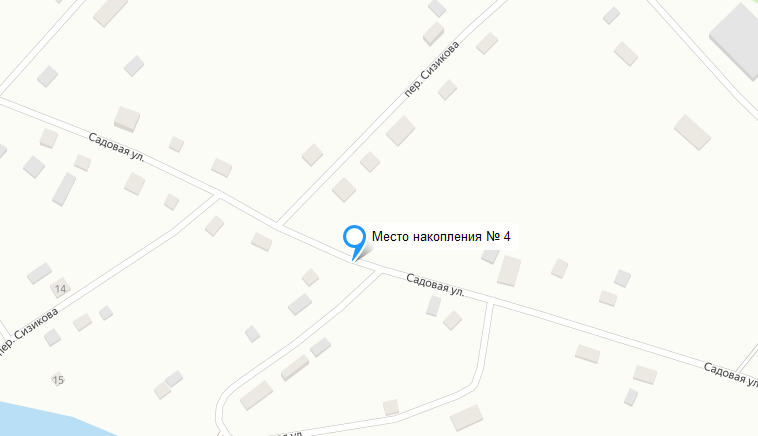 С. Усть-Алейка, ул.Садовая 18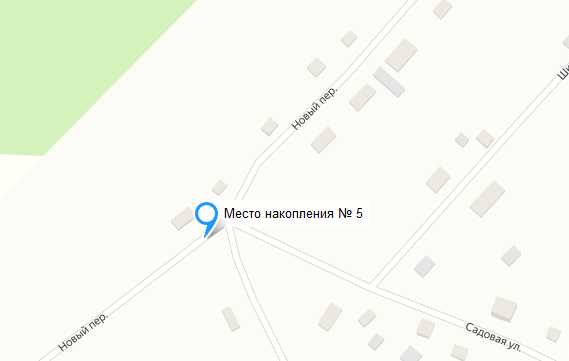 С. Усть-Алейка, пер.Новый 22/2Глава Калманского района                                                                     О.В. Чернолуцкая№ местоположения на Схеме размещения мест (накопления) твердых коммунальных отходовДанные о нахождении мест (площадок) накопления твердых коммунальных отходов(Схема размещения мест (площадок) накопления твердых коммунальных отходов на территории муниципального образования Калистратихинский сельсовет Калманского района Алтайского края прилагается)Данные об источниках образования твердых коммунальных отходов, которые складируются в местах (на площадках) накопления твердых коммунальных отходовДанные о собственниках мест (площадок) накопления твердых коммунальных отходовДанные о технических характеристиках мест (площадок) накопления твердых коммунальных отходов1с. Калистратиха, ул. Техническая, 
напротив д. № 3Ул. Техническая, дома № 1-26,ул. 70 лет Октября, дома №1-22,ул. Титова, дома № 1-52, ул. Солнечная, дома №1-25.Муниципальное образование Калманский район Алтайского краяПлощадь площадок: для контейнеров - 5 кв. м; для крупногабаритных отходов - 5 кв. м.Количество контейнеров – 4 шт. Объём 1 контейнера – 0,75 куб. м.2с. Калистратиха, ул. Школьная д. 2 (почта)Ул. Школьная, дома № 1-33,ул. Набережная, дома № 1-43,ул. Дачная, дома № 1-19а.Муниципальное образование Калманский район Алтайского краяПлощадь площадок: для контейнеров - 5 кв. м; для крупногабаритных отходов - 5 кв. м.Контейнеров -5 шт. Объём 1 контейнера – 0,75 куб. м.3с. Калистратиха, Пересечение улиц  Центральная и ул. Российская, д. № 2Ул. Садовая, дома № 1-16,ул. Алтайская, дома № 1-30,ул. Российская, дома № 1-24,пер. Нагорный, дома № 1-10,ул. Центральная, дома № 1-26,ул. Новая, дома № 1-58.Муниципальное образование Калманский район Алтайского краяПлощадь площадок: для контейнеров - 5 кв. м; для крупногабаритных отходов - 5 кв. м.Количество контейнеров - 2 шт.Объём 1 контейнера – 0,75 куб. м.4с. Калистратиха, ул. Школьная, рядом  д. № 52Пер. Мельничный, дома № 1-21,ул. Школьная, № 34-74.Муниципальное образование Калманский район Алтайского краяПлощадь площадок: для контейнеров - 5 кв. м; для крупногабаритных отходов - 5 кв. м.Количество контейнеров - 2 шт.Объём 1 контейнера – 0,75 куб. м.5с. Калистратиха, ул. Вершинина, рядом с  д. № 2Ул. Вершинина, дома № 1-54,ул. Октябрьская; дома № 1-28.Муниципальное образование Калманский район Алтайского краяПлощадь площадок: для контейнеров - 5 кв. м; для крупногабаритных отходов - 5 кв. м. Количество контейнеров - 3 шт.Объём 1контейнера – 0,75 куб. м.№местоположения на Схеме размещения мест(накопления)твердыхкоммунальныхотходовДанные о нахождении мест (площадок) накопления твердых коммунальных отходов(Схема размещения мест (площадок) накопления твердых коммунальных отходов на территории муниципального образования  Калманский сельсовет Калманского района Алтайского края прилагается)Данные об источниках образования твердых коммунальных отходов, которые складируются в местах (на площадках) накопления твердых коммунальных отходовДанные о собственниках мест (площадок) накопления твердых коммунальных отходовДанные о технических характеристиках мест (площадок) накопления твердых коммунальных отходов 1Между домами № 73-75 по ул. Коммунистическая   в с. Калманка От дома №190 до дома №146  по ул. Коммунистическая по четной сторонеМуниципальное образование Калманский район Алтайского краяПлощадь площадок: для контейнеров - 5 кв. м; для крупногабаритных отходов - 5 кв. м.Количество контейнеров - 2 шт.Объём контейнеров - 0,75 куб. м.2Между домами № 57 и № 55 по ул. Коммунистическая в с. КалманкаОт дома №144 до дома№110по четной стороне и от дома №51 до дома №75 по нечетной стороне на ул. Коммунистическая  Муниципальное образование Калманский район Алтайского краяПлощадь площадок: для контейнеров - 5 кв. м; для крупногабаритных отходов - 5 кв. м.Количество контейнеров - 4 шт.Объём контейнеров - 0,75 куб. м.3Между домами № 19 и № 21 по ул. Первомайская в с. КалманкаОт дома №10а до дома №38 по четной стороне и от дома №5а до дома №27 по нечетной стороне на ул. ПервомайскаяОт дома №11  до дома №31а по нечетной стороне и от дома №16 до дома № 46 по четной стороне на ул. Коммунистическая От дома №39 до дома №49 по нечетной стороне и от дома №40 до дома № 50а по четной стороне на ул. Первомайская От дома №37а до дома №49по нечетной стороне и от дома №68 до дома №108 по четной стороне на ул. Коммунистическая От дома №49  до дома №69 по нечетной стороне и от дома №68 до дома № 80 по четной стороне на ул. БуденногоМуниципальное образование Калманский район Алтайского краяПлощадь площадок: для контейнеров - 5 кв. м; для крупногабаритных отходов - 5 кв. м.Количество контейнеров - 5 шт.Объём контейнеров - 0,75 куб. м.4Напротив дома №8 по ул. Калинина в с. КалманкаОт дома №2 до дома №10 по четной стороне и от дома №1 до дома №5 по нечетной стороне на ул. ПервомайскаяОт дома №1  до дома №35 по нечетной стороне и от дома №2 до дома № 48по четной стороне на ул. Коммунистическая От дома №1  до дома №7 по нечетной стороне на ул. КалининаОт дома №84 до дома №98 по четной стороне и от дома №57 до дома №69 по нечетной стороне на ул. ДзержинскогоМуниципальное образование Калманский район Алтайского краяПлощадь площадок: для контейнеров - 5 кв. м; для крупногабаритных отходов - 5 кв. м.Количество контейнеров - 2 шт.Объём контейнеров - 0,75 куб. м.5Около дома №16 по ул.Калинина в с. КалманкаОт дома №10 до дома №16 по четной стороне и от дома №9 до дома №15 по нечетной стороне на ул. КалининаОт дома №1  до дома №9 по нечетной стороне и от дома №2 до дома № 14 по четной стороне на ул. Коммунистическая От дома №2 до дома №34 по четной стороне и от дома №3 до дома №17 по нечетной стороне на ул. БуденногоОт дома №21  до дома №23 по нечетной стороне и от дома №22 до дома № 22а по четной стороне на ул. КалининаМуниципальное образование Калманский район Алтайского краяПлощадь площадок: для контейнеров - 5 кв. м; для крупногабаритных отходов - 5 кв. м.Количество контейнеров - 4 шт.Объём контейнеров - 0,75 куб. м.6Между домами № 21 и № 19 по ул. Буденного в с. КалманкаОт дома №36 до дома №66 по четной стороне и от дома №19 до дома №47 по нечетной стороне на ул. БуденногоОт дома №1  до дома №5 по нечетной стороне и от дома №2 до дома № 6 по четной стороне на пер. Солнечный От дома №1  до дома №5 по нечетной стороне пер. МираМуниципальное образование Калманский район Алтайского края Площадь площадок: для контейнеров - 5 кв. м; для крупногабаритных отходов - 5 кв. м.  Количество контейнеров - 3 шт.Объём контейнеров - 0,75 куб. м.7Между домами № 7-9 по ул. Восточная с. КалманкаВся ул. Восточная и от дома № 66 до дома № 94 и от дома № 61 до дома № 69 по ул. ДзержинскогоМуниципальное образование Калманский район Алтайского краяМесто накопления ТКО  Количество контейнеров - 2 шт.Объём контейнеров - 0,75 куб. м8Между домами № 27 и № 29 по ул. Дзержинского в с. КалманкаОт дома №18 до дома №82 по четной стороне и от дома №11 до дома № 53 по нечетной стороне на ул. Дзержинского От дома №37  до дома №53 по нечетной стороне и от дома №52 до дома № 82 по четной стороне на ул. ДзержинскогоОт дома №12а до дома №20 по четной сторонена пер. Новый От дома №2 до дома №16 по четной стороне и от дома №1 до дома № 9 по нечетной стороне на ул. ЧаузоваОт дома №2 до дома №12 по четной стороне и от дома №1 до дома № 5 по нечетной стороне на ул. АлтайскаяОт дома №2 до дома №12 по четной стороне и от дома №1 до дома № 7 по нечетной стороне на ул.  Демитрова От дома №2 до дома №20 по четной стороне на ул. СтроительнаяМуниципальное образование Калманский район Алтайского краяПлощадь площадок: для контейнеров - 5 кв. м; для крупногабаритных отходов - 5 кв. м.Количество контейнеров - 3 шт.Объём контейнеров - 0,75 куб. м.9Между домами № 10 и № 12 по ул. Партизанская в с. КалманкаОт дома №2 до дома №12 по четной стороне и от дома №1 до дома № 3 по нечетной стороне на пер. Новый От дома №1  до дома №9 по нечетной стороне и от дома №2 до дома № 16 по четной стороне на ул. ДзержинскогоОт дома №1  до дома №39 по нечетной стороне и от дома №2 до дома № 22 по четной стороне на ул. ПартизанскаяОт дома №2 до дома № 10 по четной стороне на ул. УдарцеваМуниципальное образование Калманский район Алтайского краяПлощадь площадок: для контейнеров - 5 кв. м; для крупногабаритных отходов - 5 кв. м.Количество контейнеров - 2 шт.Объём контейнеров - 0,75 куб. м.10Около дома №21 по ул.Чаузова в с. КалманкаОт дома №16 до дома №22 по четной стороне и от дома №11 до дома № 33 по нечетной стороне на ул. Чаузова            От дома №10 до дома № 18 по четной стороне на ул. МаяковскогоПер. МолодежныйМуниципальное образование Калманский район Алтайского краяПлощадь площадок: для контейнеров - 5 кв. м; для крупногабаритных отходов - 5 кв. м.Количество контейнеров - 2 шт.Объём контейнеров - 0,75 куб. м.11В районе  дома  №20  по ул. Димитрова в с. КалманкаОт дома №24 до дома №30 по четной стороне и от дома №41 до дома №53  по нечетной стороне на ул. ПартизанскаяОт дома №12 до дома №40 по четной стороне и от дома №1 до дома №31  по нечетной стороне на ул. УдарцеваОт дома №12 до дома №18 по четной стороне и от дома №7 до дома №11  по нечетной стороне на ул. ДимитроваОт дома №2 до дома №10 по четной стороне и от дома №1 до дома №9  по нечетной стороне на ул. ПушкинаОт дома №2 до дома №16 по четной стороне и от дома №1 до дома №13  по нечетной стороне на ул. СоциалистическаяМуниципальное образование Калманский район Алтайского краяПлощадь площадок: для контейнеров - 5 кв. м; для крупногабаритных отходов - 5 кв. м.Количество контейнеров -4 шт.Объём контейнеров - 0,75 куб. м.12Около дома №22 по ул.Социалистическая в с. КалманкаОт дома №18 до дома №56 по четной стороне и от дома №15 до дома №33  по нечетной стороне на ул. СоциалистическаяОт дома №2 до дома №20 по четной стороне и от дома №1 до дома №15  по нечетной стороне на ул. БереговаяОт дома №2 до дома №14 по четной стороне на ул. АнатолияОт дома №7 до дома №11 на ул. АнатолияОт дома №35 до дома №41  по нечетной стороне на ул. ЧаузоваМуниципальное образование Калманский район Алтайского краяПлощадь площадок: для контейнеров - 5 кв. м; для крупногабаритных отходов - 5 кв. м.Количество контейнеров - 2 шт.Объём контейнеров - 0,75 куб. м.13Между домами № 21 по ул. Ленина и Ул. Анатолия №3 в с. КалманкаОт дома №24 до дома №32 по четной стороне и от дома №13 до дома №29  по нечетной стороне на ул. ЛенинаМуниципальное образование Калманский район Алтайского краяПлощадь площадок: для контейнеров - 5 кв. м; для крупногабаритных отходов - 5 кв. м.Количество контейнеров - 3 шт.Объём контейнеров - 0,75 куб. м.14Между домами № 36 и № 38 по ул. Ленина в с. КалманкаОт дома №34 до дома №42а по четной стороне и от дома №31 до дома №43  по нечетной стороне на ул. ЛенинаОт дома №38 до дома №58 по четной стороне и от дома №35 до дома №49  по нечетной стороне на ул. КалининаОт дома №2 до дома №10 по четной стороне и от дома №1 до дома №11  по нечетной стороне на ул. СибирскаяОт дома №2 до дома №22 по четной стороне и от дома №1 до дома №17  по нечетной стороне на ул. МамонтоваМуниципальное образование Калманский район Алтайского краяПлощадь площадок: для контейнеров - 5 кв. м; для крупногабаритных отходов - 5 кв. м.Количество контейнеров - 3 шт.Объём контейнеров - 0,75 куб. м.15Около дома №49 по ул.Социалистическая в с. КалманкаОт дома №22 до дома №26 по четной стороне и от дома №17 до дома №29  по нечетной стороне на ул. БереговаяОт дома №58 до дома №78 по четной стороне и от дома №25 до дома №55  по нечетной стороне на ул. Социалистическая От дома №16 до дома №22 по четной стороне  и от дома №19до дома №39 по не четной стороне на ул. Социалтистической, переулок Юбилейный от дома  №3  до №8Муниципальное образование Калманский район Алтайского краяПлощадь площадок: для контейнеров - 5 кв. м; для крупногабаритных отходов - 5 кв. м.Количество контейнеров - 2 шт.Объём контейнеров - 0,75 куб. м.16Между домами № 58 и № 56 по ул. Ленина в с. КалманкаОт дома №80 до дома №82 по четной стороне и от дома №63 до дома №65  по нечетной стороне на ул. СоциалистическаяОт дома №44 до дома №64 по четной стороне и от дома №49 до дома №59  по нечетной стороне на ул. ЛенинаМуниципальное образование Калманский район Алтайского краяПлощадь площадок: для контейнеров - 5 кв. м; для крупногабаритных отходов - 5 кв. м.Количество контейнеров - 2 шт.Объём контейнеров - 0,75 куб. м.17Напротив в районе  дома № 4а  по ул. Совхозная. в с. КалманкаОт дома №62 до дома №84 по четной стороне и от дома №53 до дома №67  по нечетной стороне на ул.КалининаОт дома №2 до дома №8 по четной стороне и от дома №1 до дома №13  по нечетной стороне на ул. СовхознаяОт дома №2 до дома №18 по четной стороне и от дома №1 до дома №17  по нечетной стороне на ул. М. ГорькогоОт дома №2 до дома №12 по четной стороне и от дома №1 до дома №7  по нечетной стороне на пер. КомсомольскийМуниципальное образование Калманский район Алтайского краяПлощадь площадок: для контейнеров - 5 кв. м; для крупногабаритных отходов - 5 кв. м.Количество контейнеров - 3 шт.Объём контейнеров - 0,75 куб. м.18Между домами № 7 и № 9 по ул. Зеленая в с. КалманкаОт дома №2 до дома №58 по четной стороне и от дома №1 до дома №23  по нечетной стороне на ул. ЗеленаяОт дома №2 до дома №24 по четной стороне и от дома №1 до дома №15  по нечетной стороне на ул. ПобедыОт дома №10 до дома №14 по четной стороне и от дома №15 до дома №19  по нечетной стороне на ул. СовхознаяМуниципальное образование Калманский район Алтайского краяПлощадь площадок: для контейнеров - 5 кв. м; для крупногабаритных отходов - 5 кв. м.Количество контейнеров - 3 шт.Объём контейнеров - 0,75 куб. м.19Около дома № 12 по ул. Зеленая в с. КалманкаОт дома №2 до дома №20 по четной стороне и от дома №1 до дома №19  по нечетной стороне на ул. ЗападнаяОт дома №2 до дома №4 на ул. ЮжнаяОт дома №24 до дома №48 по четной стороне и от дома №19 до дома №33  по нечетной стороне на ул. 50лет ВЛКСММуниципальное образование Калманский район Алтайского краяПлощадь площадок: для контейнеров - 5 кв. м; для крупногабаритных отходов - 5 кв. м.Количество контейнеров - 3 шт.Объём контейнеров - 0,75 куб. м.20В  районе  дома  №1 по ул. Сибирской в  с. КалманкаОт дома №4 до дома №22 по четной стороне и от дома №1 до дома №17  по нечетной стороне на ул. Мамонтова Муниципальное образование Калманский район Алтайского краяПлощадь площадок: для контейнеров - 5 кв. м; для крупногабаритных отходов - 5 кв. м.Количество контейнеров - 2 шт.Объём контейнеров - 0,75 куб. м.21Между домами № 2 и № 4 по ул. Мостовая  в пос. ТроицкОт дома №2 до дома №32 по четной стороне и от дома №1 до дома №19  по нечетной стороне на ул. МостоваяМуниципальное образование Калманский район Алтайского краяПлощадь площадок: для контейнеров - 5 кв. м; для крупногабаритных отходов - 5 кв. м.Количество контейнеров - 1 шт.Объём контейнеров - 0,75 куб. м.22Напротив дома №56 по ул. Большевистская  в пос. ТроицкОт дома №70 до дома №94 по четной стороне и от дома №55 до дома №81  по нечетной стороне на ул. БольшевистскаяОт дома №2 до дома №18 по четной стороне и от дома №1 до дома №17  по нечетной стороне на ул. СтепнаяОт дома №20 до дома №68 по четной стороне и от дома №13 до дома №53  по нечетной стороне на ул. БольшевистскаяОт дома №2 до дома №22 по четной стороне и от дома №1 до дома №19  по нечетной стороне на пер. НиколаевскийМуниципальное образование Калманский район Алтайского краяПлощадь площадок: для контейнеров - 5 кв. м; для крупногабаритных отходов - 5 кв. м.Количество контейнеров - 2 шт.Объём контейнеров - 0,75 куб. м.23Между домами № 6 и № 8 по ул. Садовая   в  пос. ТроицкОт дома №2 до дома №18 по четной стороне и от дома №1 до дома №11  по нечетной стороне на ул. БольшевистскаяОт дома №2 до дома №6 по четной стороне и от дома №1 до дома №11  по нечетной стороне на ул. АлейскаяОт дома №2 до дома №8 по четной стороне и от дома №1 до дома №13  по нечетной стороне на ул. СадоваяОт дома №20 до дома №68 по четной стороне и от дома №13 до дома №53  по нечетной стороне на ул. БольшевистскаяМуниципальное образование Калманский район Алтайского краяПлощадь площадок: для контейнеров - 5 кв. м; для крупногабаритных отходов - 5 кв. м.Количество контейнеров - 2 шт.Объём контейнеров - 0,75 куб. м.24Напротив дома   № 22 по ул. Садовая  в пос. ТроицкОт дома №10 до дома №30 по четной стороне и от дома №15 до дома №27  по нечетной стороне на ул. СадоваяОт дома №2 до дома №10 по четной стороне и от дома №1 до дома №5  по нечетной стороне на ул. НабережнаяМуниципальное образование Калманский район Алтайского краяПлощадь площадок: для контейнеров - 5 кв. м; для крупногабаритных отходов - 5 кв. м.Количество контейнеров - 2 шт.Объём контейнеров - 0,75 куб. м.25В  районе  дома № 50 по ул. Садовая  в пос . ТроицкОт дома №32 до дома №70 по четной стороне и от дома №29 до дома №61  по нечетной стороне на ул. СадоваяОт дома №10а до дома №32 по четной стороне и от дома №7 до дома №11  по нечетной стороне на ул. Набережная Муниципальное образование Калманский район Алтайского краяПлощадь площадок: для контейнеров - 5 кв. м; для крупногабаритных отходов - 5 кв. м.Количество контейнеров - 2 шт.Объём контейнеров - 0,75 куб. м.26В  районе   дома № 32 по ул. Советская в с. Калманка От дома №20 до дома №30 по четной стороне и от дома №19 до дома №29  по нечетной стороне на ул. СоветскаяОт дома №17 до дома №27 на ул. Дачная. Муниципальное образование Калманский район Алтайского краяПлощадь площадок: для контейнеров - 5 кв. м; для крупногабаритных отходов - 5 кв. м.Количество контейнеров - 3 шт.Объём контейнеров - 0,75 куб. м.27В  районе   дома №7а по ул. Советская   в с. КалманкаОт дома №2 до дома №18 по четной стороне и от дома №1 до дома №17  по нечетной стороне на ул. СоветскаяОт дома №2 до дома №12 по четной стороне и от дома №1 до дома №21  по нечетной стороне на ул. Косой ВзвозОт дома №1 до дома №1б на нечетной стороне и от дома №2 до дома №6 по четной стороне на ул. Дачная От дома №8 до дома №28 по четной стороне и от дома №5 до дома №15  по нечетной стороне на ул. ДачнаяМуниципальное образование Калманский район Алтайского краяПлощадь площадок: для контейнеров - 5 кв. м; для крупногабаритных отходов - 5 кв. м.Количество контейнеров - 3 шт.Объём контейнеров - 0,75 куб. м.28Между домами № 20 и № 22 по ул. Заводская   в с. КалманкаОт дома №2 до дома №22 по четной стороне и дом №1по нечетной стороне на ул. ЗаводскаяМуниципальное образование Калманский район Алтайского краяПлощадь площадок: для контейнеров - 5 кв. м; для крупногабаритных отходов - 5 кв. м.Количество контейнеров - 1 шт.Объём контейнеров - 0,75 куб. м.29Между домами № 1 и № 2 по ул. Октябрьская в с. КалманкаОт дома №16 до дома №22 по четной стороне на ул. ЛенинаОт дома №2 до дома №6 по четной стороне и от дома №1 До дома №3а на ул. ОктябрьскаяОт дома №24 до дома №36 по четной стороне и от дома №27 до дома №33  по нечетной стороне на ул. КалининаМуниципальное образование Калманский район Алтайского краяПлощадь площадок: для контейнеров - 5 кв. м; для крупногабаритных отходов - 5 кв. м.Количество контейнеров - 3 шт.Объём контейнеров - 0,75 куб. м.30Между домами № 4 и № 6 по ул. 50 лет ВЛКСМ в с. КалманкаОт дома №2 до дома №22 по четной стороне и от дома №1 до дома №17  по нечетной стороне на ул. 50 лет ВЛКСМОт дома №2 до дома №24 по четной стороне и от дома №1 до дома №25  по нечетной стороне на ул. 60 лет ОктябряОт дома №2 до дома №8 по четной стороне и от дома №11 до дома №13  по нечетной стороне на пер. МираМуниципальное образование Калманский район Алтайского краяПлощадь площадок: для контейнеров - 5 кв. м; для крупногабаритных отходов - 5 кв. м.Количество контейнеров - 2 шт.Объём контейнеров - 0,75 куб. м.31За  зданием  №3 по ул. Ленина в с. КалманкаОт дома №2 до дома №14 по четной стороне и от дома №1 до дома № 3 по нечетной стороне на ул. Ленина От дома №2 до дома №14 по четной стороне и от дома №1 до дома №3  по нечетной стороне на ул. МаяковскогоМуниципальное образование Калманский район Алтайского краяПлощадь площадок: для контейнеров - 5 кв. м; для крупногабаритных отходов - 5 кв. м.Количество контейнеров - 1 шт.Объём контейнеров - 0,75 куб. м.32Клатбище, №22:16:030415:291, с. Калманка, Калманского районаКлатбище, №22:16:030415:291, с. Калманка, Калманского районаМуниципальное образование Калманский район Алтайского краяПлощадь площадок: для контейнеров - 5 кв. м; Количество контейнеров - 0 шт.Объём контейнеров - 0,75 куб. м.33Клатбище, №22:16:030415:291, с. Калманка, Калманского районаКлатбище, №22:16:030415:291, с. Калманка, Калманского районаМуниципальное образование Калманский район Алтайского краяПлощадь площадок: для контейнеров - 5 кв. м; Количество контейнеров - 0 шт.Объём контейнеров - 0,75 куб. м.34В  районе  дома № 18 по ул. Большевистская  выезд  на  ул. Степная в пос . ТроицкОт дома №32 до дома №70 по четной стороне и от дома №29 до дома №61  по нечетной стороне на ул. СадоваяОт дома №10а до дома №32 по четной стороне и от дома №7 до дома №11  по нечетной стороне на ул. Набережная Муниципальное образование Калманский район Алтайского краяПлощадь площадок: для контейнеров - 5 кв. м; для крупногабаритных отходов - 5 кв. м.Количество контейнеров - 2 шт.Объём контейнеров - 0,75 куб. м.35Напротив  дома № 32 по ул. Дзержинского  в с. КалманкаМесто  сбора  накопления  ТКО  без  оборудования  контейнерной  площадки От дома №2  до дома №20 по четной стороне на ул. Стрительной и  дом  №32  пот  ул. ДзержинскогоМуниципальное образование Калманский район Алтайского краяКоличество контейнеров - 2 шт.Объём контейнеров - 0,75 куб. м.36Напротив  дома № 3 по ул. 60 лет Октября   в с. КалманкаМесто  сбора  накопления  ТКО  без  оборудования  контейнерной  площадки От дома №2  до дома №20 по четной стороне  на ул. . 60 лет Октября  и от дом  №1   до  дома  №21 по нечетной стороне  ул. . 60 лет Октября  Муниципальное образование Калманский район Алтайского краяКоличество контейнеров - 2 шт.Объём контейнеров - 0,75 куб. м.37Между  домами № 9 и №13 по  ул. Мамонтова  в с. КалманкаМесто  сбора  накопления  ТКО  без  оборудования  контейнерной  площадки От дома № 4  до дома № 20 по четной стороне  на ул. Мамонтова  и от дом  №1   до  дома  №17 по нечетной стороне  ул.  Мамонтова Муниципальное образование Калманский район Алтайского краяКоличество контейнеров - 2 шт.Объём контейнеров - 0,75 куб. м.38Пересечение ул. Большевистская и пер. Николаевский напротив д. № 68 по ул. Большевистской п. ТроицкДома пер. Николаевский и ул. Большевистскойобразование Калманский район Алтайского краяМесто накопления ТКОКоличество контейнеров - 1 шт.Объём контейнеров - 0,75 куб. м.№местоположения на Схеме размещения мест(накопления)твердыхкоммунальныхотходовДанные о нахождении мест (площадок) накопления твердых коммунальных отходов(Схема размещения мест (площадок) накопления твердых коммунальных отходов на территории муниципального образования  Зимаревский сельсовет Калманского района Алтайского края прилагается)Данные об источниках образования твердых коммунальных отходов, которые складируются в местах (на площадках) накопления твердых коммунальных отходовДанные о собственниках мест (площадок) накопления твердых коммунальных отходовДанные о технических характеристиках мест (площадок) накопления твердых коммунальных отходов 1П. Кубанка, ул. Школьная, д.3Контейнерная  площадкаул. Школьная, 3, 5,9,11ул. Западная, 13,10,12,14,16,18ул. Юбилейная, д.1,2,3,4,5,6,8Муниципальное образование Калманский район Алтайского краяПлощадь площадок: для контейнеров - 5 кв. м; для крупногабаритных отходов - 5 кв. м.Количество контейнеров - 2 шт.Объём контейнеров - 0,75 куб. м.2П. Кубанка, ул. Новая, 2Контейнерная  площадкаУл. Советская, д. 1,3,5,7Ул.Новая, 1,3,5,11,13,15,2,4,6,8,10,12,14,16Муниципальное образование Калманский район Алтайского краяПлощадь площадок: для контейнеров - 5 кв. м; для крупногабаритных отходов - 5 кв. м.Количество контейнеров - 2 шт.Объём контейнеров - 0,75 куб. м.3 П. Кубанка  Ул. Новая, д. 19Контейнерная  площадкаУл. Советская, 10А,12,14,16,18,20,22,24,26,28Ул. Новая д. 17,19,21,23,18,20,22,24,26,28Муниципальное образование Калманский район Алтайского краяПлощадь площадок: для контейнеров - 5 кв. м; для крупногабаритных отходов - 5 кв. м.Количество контейнеров - 2 шт.Объём контейнеров - 0,75 куб. м.4П. Кубанка  Ул. Набережная, д. 9Контейнерная  площадкаУл. Садовая 2,4,6,8, 14,Ул. Набережная, д. 1,3,5,7,9,11,13, 4,6,8,10,12,14,16,18,20,22,24Ул. Молодежная, 1,3,5Муниципальное образование Калманский район Алтайского краяПлощадь площадок: для контейнеров - 5 кв. м; для крупногабаритных отходов - 5 кв. м.Количество контейнеров - 2 шт.Объём контейнеров - 0,75 куб. м.5П. Кубанка  Ул. Солнечная, д.1 АКонтейнерная  площадкаУл. Восточная д. 1,3,5,7,9,11,2,4,6,8,10,12,14,16Ул. Солнечная 1а,1,3,5,7Муниципальное образование Калманский район Алтайского краяПлощадь площадок: для контейнеров - 5 кв. м; для крупногабаритных отходов - 5 кв. м.Количество контейнеров - 2 шт.Объём контейнеров - 0,75 куб. м.6П. Логовской, ул. Логовская,9 Контейнерная  площадка Ул. Логовская, 1-52 .п.  Логовская. д 1-52Муниципальное образование Калманский район Алтайского краяПлощадь площадок: для контейнеров - 5 кв. м; для крупногабаритных отходов - 5 кв. м.Количество контейнеров - 2 шт.Объём контейнеров - 0,75 куб. м.7Пос. Кубанка, ул. Центральная 5Контейнерная  площадкаУл. Центральная, 9,11,13,15,1710,14,16,18Муниципальное образование Калманский район Алтайского краяПлощадь площадок: для контейнеров - 5 кв. м; для крупногабаритных отходов - 5 кв. м.Количество контейнеров - 1 шт.Объём контейнеров - 0,75 куб. м.8Пос. Кубанка, ул. Центральная 20Без  контейнерной  площадкиУл. Центральная, 19,21,23, ,20,22.24,26,,1Муниципальное образование Калманский район Алтайского краяПлощадь площадок: для контейнеров - 5 кв. м; для крупногабаритных отходов - 5 кв. м.Количество контейнеров - 1 шт.Объём контейнеров - 0,75 куб. м.9Пос. Кубанка, ул. Центральная 30Без  контейнерной  площадкиУл. Центральная, 33,35,37,39,41,43Муниципальное образование Калманский район Алтайского краяПлощадь площадок: для контейнеров - 5 кв. м; для крупногабаритных отходов - 5 кв. м.Количество контейнеров - 1 шт.Объём контейнеров - 0,75 куб. м.10Пос. Кубанка, ул. Садовая,7Без  контейнерной  площадкиУл. Садовая, 1,3,5,711,13,15.2,4,6, 7,8, 14,Муниципальное образование Калманский район Алтайского краяПлощадь площадок: для контейнеров - 5 кв. м; для крупногабаритных отходов - 5 кв. м.Количество контейнеров - 1 шт.Объём контейнеров - 0,75 куб. м.11Пос. Кубанка, ул. Центральная 40Контейнерная  площадкаУл. Центральная, ,41,43,45,38,40Муниципальное образование Калманский район Алтайского краяПлощадь площадок: для контейнеров - 5 кв. м; для крупногабаритных отходов - 5 кв. м.Количество контейнеров - 1 шт.Объём контейнеров - 0,75 куб. м.№местоположения на Схеме размещения мест(накопления)твердыхкоммунальныхотходовДанные о нахождении мест (площадок) накопления твердых коммунальных отходов(Схема размещения мест (площадок) накопления твердых коммунальных отходов на территории муниципального образования  Зимаревский сельсовет Калманского района Алтайского края прилагается)Данные об источниках образования твердых коммунальных отходов, которые складируются в местах (на площадках) накопления твердых коммунальных отходовДанные о собственниках мест (площадок) накопления твердых коммунальных отходовДанные о технических характеристиках мест (площадок) накопления твердых коммунальных отходов 1Напротив дома № 2 ул. Черемушки с. Зимари ул. Центральная по четной стороне дома № 2д-38, по нечетной стороне дома № 1а-43; ул. Черемушки, 2,4,6,8,8а,10,12,14,16,18,18а,1,3,5,7,9;ул. Боровая по четной стороне дома № 2-56, по нечетной стороне дома № 1-53;ул. Рябиновая 2,4,6,8,10,12,14;ул. Солнечная 2, 4,6,1,3,3а;ул. 1ая Клубная 31,54;ул. 2ая Клубная 35,39;ул. Хуторская 4;Муниципальное образование Калманский район Алтайского краяПлощадь площадок: для контейнеров - 5 кв. м; для крупногабаритных отходов - 5 кв. м.Количество контейнеров -6 шт.Объём контейнеров - 0,75 куб. м.2Около  дома № 63 ул. Центральная  с. Зимариул. Центральная по четной стороне дома № 40-62, по нечетной стороне дома № 45-77а;ул. Пионерская 2,4,6,8,10,1,3,5,9,11Муниципальное образование Калманский район Алтайского краяПлощадь площадок: для контейнеров - 5 кв. м; для крупногабаритных отходов - 5 кв. м.Количество контейнеров - 3 шт.Объём контейнеров - 0,75 куб. м.3Напротив магазина  № 8б ул. Лесная  с. Зимариул. Лесная по четной стороне дома № 2-36, по нечетной стороне дома № 1-11;ул. Лазурная по четной стороне № 2а-22, по нечетной стороне № 1г-21;пер. Утренний по четной стороне № 2-30, по нечетной стороне № 1а-41;ул. Сибирская № 2-20Муниципальное образование Калманский район Алтайского краяПлощадь площадок: для контейнеров - 5 кв. м; для крупногабаритных отходов - 5 кв. м.Количество контейнеров -4 шт.Объём контейнеров - 0,75 куб. м.4Напротив дома № 35 по ул. Приозерная с. Зимариул. Космонавтов 6,8,1,3,5,7;ул. Приозерная по четной стороне дома № 2-28, по нечетной стороне дома № 1-37;Муниципальное образование Калманский район Алтайского краяПлощадь площадок: для контейнеров - 5 кв. м; для крупногабаритных отходов - 5 кв. м.Количество контейнеров - 3 шт.Объём контейнеров - 0,75 куб. м.5Напротив дома № 66 по ул. Центральная с. Зимариул. Центральная по четной стороне дома № 66-88, по нечетной стороне дома № 79-103;ул. Песчаная по четной стороне дома № 2-30, по нечетной стороне дома № 1а-39а;ул. Новая по четной стороне дома № 2-12, по нечетной стороне дома № 1-11Муниципальное образование Калманский район Алтайского краяПлощадь площадок: для контейнеров - 5 кв. м; для крупногабаритных отходов - 5 кв. м.Количество контейнеров - 4 шт.Объём контейнеров - 0,75 куб. м.6Около  дома № 2 кв.1  по ул. Новая п. Новыйул. Новая по четной стороне дома № 2-10, по нечетной стороне дома № 1-9;ул. Озерная по четной стороне дома № 2-26, по нечетной стороне дома № 1а-19;ул. Зеленая по четной стороне дома № 2-22, по нечетной стороне дома № 1-11;ул. Садовая 1,3,5,7,9,11,13,15,17,19; ул. Центральная по четной стороне дома № 2-16, по нечетной стороне дома № 1-21;ул. Боровая по четной стороне дома № 2-10, по нечетной стороне дома № 1-19Муниципальное образование Калманский район Алтайского краяПлощадь площадок: для контейнеров - 5 кв. м; для крупногабаритных отходов - 5 кв. м.Количество контейнеров - 4 шт.Объём контейнеров - 0,75 куб. м.7Около дома № 4 по ул. Центральная п. Прудской ул. Центральная по четной стороне дома № 2-24, по нечетной стороне дома № 1-37;ул. Комсомольская по четной стороне дома № 4-34, по нечетной стороне дома № 1-15;ул. Дачная по четной стороне дома № 2-40, по нечетной стороне дома № 1-25;ул. Гагарина по четной стороне дома № 2-18, по нечетной стороне дома № 1-9;ул. Новая по четной стороне дома № 2-14, по нечетной стороне дома № 1-7;ул. Заречная 1,3,2,4,6,8,10Муниципальное образование Калманский район Алтайского краяПлощадь площадок: для контейнеров - 5 кв. м; для крупногабаритных отходов - 5 кв. м.Количество контейнеров - 4 шт.Объём контейнеров - 0,75 куб. м.8Кладбище с. ЗимариМуниципальное образование Калманский район Алтайского краяПлощадь площадок: для контейнеров - 5 кв. м; для крупногабаритных отходов - 5 кв. м.Количество контейнеров - 1 шт.Объём контейнеров - 0,75 куб. м.9Кладбище пос. ПрудскойМуниципальное образование Калманский район Алтайского краяПлощадь площадок: для контейнеров - 5 кв. м; для крупногабаритных отходов - 5 кв. м.Количество контейнеров - 1 шт.Объём контейнеров - 0,75 куб. м.10Кладбище пос. НовыйМуниципальное образование Калманский район Алтайского краяПлощадь площадок: для контейнеров - 5 кв. м; для крупногабаритных отходов - 5 кв. м.Количество контейнеров - 1 шт.Объём контейнеров - 0,75 куб. м№местоположения на Схеме размещения мест(накопления)твердыхкоммунальныхотходовДанные о нахождении мест (площадок) накопления твердых коммунальных отходов(Схема размещения мест (площадок) накопления твердых коммунальных отходов на территории муниципального образования  Калманский сельсовет Калманского района Алтайского края прилагается)Данные об источниках образования твердых коммунальных отходов, которые складируются в местах (на площадках) накопления твердых коммунальных отходовДанные о собственниках мест (площадок) накопления твердых коммунальных отходовДанные о технических характеристиках мест (площадок) накопления твердых коммунальных отходов 1Ул. Строительная 116 с.Новороманово  Ул. Строительная, дома №114-148 Муниципальное образование Калманский район Алтайского краяПлощадь площадок: для контейнеров – 5 кв. м; для крупногабаритных отходов - 5 кв. м.Количество контейнеров -  2 шт.Объём контейнеров – 0,75 куб. м.2Ул. Титова 4 с. НоворомановоУл. Мамонтова, дома №1-42               ул. Титова, дома №2-24 Ул. Строительная, дома №1-30Муниципальное образование Калманский район Алтайского краяПлощадь площадок: для контейнеров – 5 кв. м; для крупногабаритных отходов - 5 кв. м.Количество контейнеров -  2 шт.Объём контейнеров - 0,75 куб. м.3Ул. Гагарина 3 с. НоворомановоУл. Гагарина, дома №2-19Муниципальное образование Калманский район Алтайского краяПлощадь площадок: для контейнеров – 5 кв. м; для крупногабаритных отходов - 5 кв. м.Количество контейнеров -  1 шт.Объём контейнеров - 0,75 куб. м.4Ул. Гагарина 22 с. НоворомановоУл Гагарина, дома №20-50 Ул. Строительная, дома №35-92Муниципальное образование Калманский район Алтайского краяПлощадь площадок: для контейнеров – 5 кв. м; для крупногабаритных отходов - 5 кв. м.Количество контейнеров -  2 шт.Объём контейнеров - 0,75 куб. м.5Ул. Школьная 13 с. НоворомановоУл. Школьная, дома №1-10 Муниципальное образование Калманский район Алтайского краяПлощадь площадок: для контейнеров – 5 кв. м; для крупногабаритных отходов - 5 кв. м.Количество контейнеров -  2 шт.Объём контейнеров - 0,75 куб. м.6Ул. Школьная 1а с. НоворомановоУл.Школьная, дома №1а-12Муниципальное образование Калманский район Алтайского краяПлощадь площадок: для контейнеров – 5 кв. м; для крупногабаритных отходов - 5 кв. м.Количество контейнеров -  2 шт.Объём контейнеров - 0,75 куб. м.7Ул. Новая 35 с. НоворомановоУл. Новая, дома №25-35Муниципальное образование Калманский район Алтайского краяПлощадь площадок: для контейнеров – 5 кв. м; для крупногабаритных отходов - 5 кв. м.Количество контейнеров -  2 шт.Объём контейнеров - 0,75 куб. м.8ул. Взлетная 65 с . Новороманово Ул. Взлетная, дома №65Муниципальное образование Калманский район Алтайского краяПлощадь площадок: для контейнеров – 5 кв. м; для крупногабаритных отходов - 5 кв. м.Количество контейнеров -  2 шт.Объём контейнеров - 0,75 куб. м.9ул. Взлетная 65 с . Новороманово Ул. Взлетная, дома №64Муниципальное образование Калманский район Алтайского краяПлощадь площадок: для контейнеров – 5 кв. м; для крупногабаритных отходов - 5 кв. м.Количество контейнеров -  2 шт.Объём контейнеров - 0,75 куб. м.10ул. Взлетная 63 с . Новороманово Ул. Взлетная, дома № 60, 61Муниципальное образование Калманский район Алтайского краяПлощадь площадок: для контейнеров – 5 кв. м; для крупногабаритных отходов - 5 кв. м.Количество контейнеров -  3 шт.Объём контейнеров - 0,75 куб. м.11ул. Взлетная 63 с . Новороманово Ул. Взлетная, дома №62,63Муниципальное образование Калманский район Алтайского краяПлощадь площадок: для контейнеров – 5 кв. м; для крупногабаритных отходов - 5 кв. м.Количество контейнеров -  3 шт.Объём контейнеров - 0,75 куб. м.12Пересечение улиц Новая и Ленинская с. НоворомановоУл. Новая, дома №1-28 Муниципальное образование Калманский район Алтайского краяПлощадь площадок: для контейнеров – 5 кв. м; для крупногабаритных отходов - 5 кв. м.Количество контейнеров -  2 шт.Объём контейнеров - 0,75 куб. м.13Пересечение улиц Пролетарская и Ленинская . Новороманово Ул. Пролетарская, дома №28-59, Ул. Ленинская, дома №16-55Муниципальное образование Калманский район Алтайского краяПлощадь площадок: для контейнеров – 5 кв. м; для крупногабаритных отходов - 5 кв. м.Количество контейнеров -  4  шт.Объём контейнеров - 0,75 куб. м.14Пересечение улиц Почтовая и Ленинская с. НоворомановоУл. Ленинская, дома №1-10,                Ул. Почтовая, дома №40-86Муниципальное образование Калманский район Алтайского краяПлощадь площадок: для контейнеров – 5 кв. м; для крупногабаритных отходов - 5 кв. м.Количество контейнеров -   3 шт.Объём контейнеров - 0,75 куб. м.15Ул. Петровская 28 с. Новоромановоул. Петровская, дома №28-34ул. Пушкинская, дома №1-12Муниципальное образование Калманский район Алтайского краяПлощадь площадок: для контейнеров – 5 кв. м; для крупногабаритных отходов - 5 кв. м.Количество контейнеров -  3 шт.Объём контейнеров - 0,75 куб. м.16Ул.Почтовая 23                                     с. НоворомановоУл. Почтовая 1-39Муниципальное образование Калманский район Алтайского краяПлощадь площадок: для контейнеров – 5 кв. м; для крупногабаритных отходов - 5 кв. м.Количество контейнеров -  2 шт.Объём контейнеров - 0,75 куб. м.17Пересечение улиц Молодежная и Школьная с. НоворомановоУл.Школьная, дома №1-26 ул. Молодежная, дома №1-18Муниципальное образование Калманский район Алтайского краяПлощадь площадок: для контейнеров – 5 кв. м; для крупногабаритных отходов - 5 кв. м.Количество контейнеров -  3  шт.Объём контейнеров - 0,75 куб. м.18Ул. Школьная 8  с. НоворомановоУл. Школьная , дома №14-22Муниципальное образование Калманский район Алтайского краяПлощадь площадок: для контейнеров – 5 кв. м; для крупногабаритных отходов - 5 кв. м.Количество контейнеров -  2 шт.Объём контейнеров - 0,75 куб. м.19ул. Коммунистическая 5                      с . НоворомановоУл. Коммунистическая, дома №1-23Муниципальное образование Калманский район Алтайского краяПлощадь площадок: для контейнеров – 5 кв. м; для крупногабаритных отходов - 5 кв. м.Количество контейнеров -  5 шт.Объём контейнеров - 0,75 куб. м.20Ул. Гоголевская между домами 25 и 29 с. НоворомановоУл. Гоголевская, дома №18-35Муниципальное образование Калманский район Алтайского краяПлощадь площадок: для контейнеров – 5 кв. м; для крупногабаритных отходов - 5 кв. м.Количество контейнеров -  3  шт.Объём контейнеров - 0,75 куб. м.21Ул. Советская 33 с. НоворомановоУл. Советская, дома №14-35Муниципальное образование Калманский район Алтайского краяПлощадь площадок: для контейнеров – 5 кв. м; для крупногабаритных отходов - 5 кв. м.Количество контейнеров -   1 шт.Объём контейнеров - 0,75 куб. м.22Ул. Линейная 29 с. Новоромановоул. Западная, дома №1-9Ул. Линейная, дома №1-33Ул. Садовая, дома №1-9Муниципальное образование Калманский район Алтайского краяПлощадь площадок: для контейнеров – 5 кв. м; для крупногабаритных отходов - 5 кв. м.Количество контейнеров -  1 шт.Объём контейнеров - 0,75 куб. м.23Ул. Пензенская 15 с.Панфилово Все  дома  по ул. Советская, ул. Тамбовская, ул.  Рязанская. Ул. ПензенскаяМуниципальное образование Калманский район Алтайского краяПлощадь площадок: для контейнеров – 5 кв. м; для крупногабаритных отходов - 5 кв. м.Количество контейнеров - 2 шт.Объём контейнеров - 0,75 куб. м.24Ул. Молодежная 28                          пос. АлександровкаУл. Молодежная, дома №1-50             ул. Береговая, дома №1-9Муниципальное образование Калманский район Алтайского краяПлощадь площадок: для контейнеров – 5 кв. м; для крупногабаритных отходов - 5 кв. м.Количество контейнеров -  2 шт.Объём контейнеров - 0,75 куб. м.25Ул. Пролетарская 14 с. НоворомановоУл. Пролетарская 12-38 дом и 55-15 домМуниципальное образование Калманский район Алтайского краяМесто накопления ТКОКоличество контейнеров -  1 шт.Объём контейнеров - 0,75 куб. м.26Ул. Пролетарская 2б  с. НоворомановоУл. Пролетарская 2а-10 дом и 1-13 домМуниципальное образование Калманский район Алтайского краяМесто накопления ТКОКоличество контейнеров -  1 шт.№местоположения на Схеме размещения мест(накопления)твердыхкоммунальныхотходовДанные о нахождении мест (площадок) накопления твердых коммунальных отходов(Схема размещения мест (площадок) накопления твердых коммунальных отходов на территории муниципального образования  Зимаревский сельсовет Калманского района Алтайского края прилагается)Данные об источниках образования твердых коммунальных отходов, которые складируются в местах (на площадках) накопления твердых коммунальных отходовДанные о собственниках мест (площадок) накопления твердых коммунальных отходовДанные о технических характеристиках мест (площадок) накопления твердых коммунальных отходов 1Ул.Центральная 7 в пос. АлтайУл.Центральная, ул.Комсомолбская, ул.Алтайская, ул.ПионерскаяМуниципальное образование Калманский район Алтайского краяПлощадь площадок: для контейнеров - 5 кв. м; для крупногабаритных отходов - 5 кв. м.Количество контейнеров - 2шт.Объём контейнеров - 0,75 куб. м.2Ул.Мира 1 в пос. АлтайУл.Комсомольская, ул.Мира,ул.СоветскаяМуниципальное образование Калманский район Алтайского краяПлощадь площадок: для контейнеров - 5 кв. м; для крупногабаритных отходов - 5 кв. м.Количество контейнеров - 2 шт.Объём контейнеров - 0,75 куб. м.3Ул.Садовая 1 в пос. АлтайУл.СадоваяУл.ПолеваяУл.ШкольнаяМуниципальное образование Калманский район Алтайского краяПлощадь площадок: для контейнеров - 5 кв. м; для крупногабаритных отходов - 5 кв. м.Количество контейнеров - 3 шт.Объём контейнеров - 0,75 куб. м.4Ул.Советская 28 в пос. АлтайУл.Советская, ул.МираМуниципальное образование Калманский район Алтайского краяПлощадь площадок: для контейнеров - 5 кв. м; для крупногабаритных отходов - 5 кв. м.Количество контейнеров - 4 шт.Объём контейнеров - 0,75 куб. м.5Ул.Мира 47 (48)  в пос. АлтайУл.Мира, ул.АлтайскаяМуниципальное образование Калманский район Алтайского краяПлощадь площадок: для контейнеров - 5 кв. м; для крупногабаритных отходов - 5 кв. м.Количество контейнеров -2 шт.Объём контейнеров - 0,75 куб. м.6Ул.Советская 12 в пос. АлтайУл.Советская Ул. Мира	Муниципальное образование Калманский район Алтайского краяПлощадь площадок: для контейнеров - 5 кв. м; для крупногабаритных отходов - 5 кв. м.Количество контейнеров - 2 шт.Объём контейнеров - 0,75 куб. м.7Ул.Алтайская7 ( 9) в пос. АлтайУл.Алтайская,ул.Центральная Муниципальное образование Калманский район Алтайского краяПлощадь площадок: для контейнеров - 5 кв. м; для крупногабаритных отходов - 5 кв. м.Количество контейнеров - 3 шт.Объём контейнеров - 0,75 куб. м.8Ул.Пионерская 2 в пос. АлтайУл.Пионерская, ул.Центральная, ул.МолодежнаяУл.Обская, ул.Степная Муниципальное образование Калманский район Алтайского краяПлощадь площадок: для контейнеров - 5 кв. м; для крупногабаритных отходов - 5 кв. м.Количество контейнеров - 3 шт.Объём контейнеров - 0,75 куб. м.9Ул.Комсомольская 31 в пос. АлтайУл.КомсомольскаяМуниципальное образование Калманский район Алтайского краяПлощадь площадок: для контейнеров - 5 кв. м; для крупногабаритных отходов - 5 кв. м.Количество контейнеров -1 шт.Объём контейнеров - 0,75 куб. м.№местоположения на Схеме размещения мест(накопления)твердыхкоммунальныхотходовДанные о нахождении мест (площадок) накопления твердых коммунальных отходов(Схема размещения мест (площадок) накопления твердых коммунальных отходов на территории муниципального образования  Шадринский сельсовет Калманского района Алтайского края прилагается)Данные об источниках образования твердых коммунальных отходов, которые складируются в местах (на площадках) накопления твердых коммунальных отходовДанные о собственниках мест (площадок) накопления твердых коммунальных отходовДанные о технических характеристиках мест (площадок) накопления твердых коммунальных отходов 1С. Шадрино,  ул. Алтайская (у дома № 12)Место накопления ТКОул. Алтайская  дома От дома № 2 до дома № 18 а по четной стороне От дома №1 до дома № 23 по нечетной стороне ул. Береговая  от дома № 1 до № 19аул. Луговая От дома № 1 до дома № 13, по нечетной стороне От дома № 2 до дома № 16 по четной сторонеМуниципальное образование Калманский района Алтайского края Площадь площадок: для контейнеров - 5 кв. м; для крупногабаритных отходов - 5 кв. м.Количество контейнеров - 3 шт.Объём контейнеров - 0,75 куб. м.2С. Шадрино,  ул. Алтайская (у дома № 41)ул. Алтайская  дома От дома № 20 до дома № 54  по четной стороне От дома №25 до дома № 57 по нечетной стороне Муниципальное образование Калманский района Алтайского края Площадь площадок: для контейнеров - 5 кв. м; для крупногабаритных отходов - 5 кв. м.Количество контейнеров - 4 шт.Объём контейнеров - 0,75 куб. м.3С. Шадрино, ул. Луговая, (у дома № 39) Место накопления ТКОУл. Луговая, дома  № 3 -От дома № 15 до дома № 53, по нечетной стороне От дома № 18 до дома № 26 по четной сторонеМуниципальное образование Калманский района Алтайского края Площадь площадок: для контейнеров - 5 кв. м; для крупногабаритных отходов - 5 кв. м.Количество контейнеров - 1 шт.Объём контейнеров - 0,75 куб. м.4 С. Шадрино,  ул. Кольцевая, (въезд на ул. Кольцевая)ул.  Кольцевая  дома  №1 - № 54Муниципальное образование Калманский района Алтайского края Площадь площадок: для контейнеров - 5 кв. м; для крупногабаритных отходов - 5 кв. м.Количество контейнеров - 2 шт.Объём контейнеров - 0,75 куб. м.5С. Шадрино, ул. Кировская, (у дома № 2)ул. Кировская  От дома № 1 до дома № 21  по нечетной стороне От дома № 2 до дома № 12 по четной сторонеул. Мерзликина дом № 1, № 3, № 9,№ 11,№ 13,№ 15,№17 ул. Береговая все дома от           № 20 до №34Муниципальное образование Калманский района Алтайского края Площадь площадок: для контейнеров - 5 кв. м; для Количество контейнеров - 2 шт.Объём контейнеров - 0,75 куб. м.6С. Шадрино, ул. Кировская, (у дома №36)ул. Кировская От дома № 14 до дома № 48  по четной стороне От дома № 23 до дома № 73 по нечетной стороне Муниципальное образование Калманский района Алтайского края Площадь площадок: для контейнеров - 5 кв. м; для крупногабаритных отходов - 5 кв. м.Количество контейнеров - 2 шт.Объём контейнеров - 0,75 куб. м.7С. Шадрино, ул. Кировская, (у дома № 93)ул. Кировская   От дома № 50 до дома № 70  по четной стороне От дома № 75 до дома                № 101 по нечетной стороне Муниципальное образование Калманский района Алтайского края Площадь площадок: для контейнеров - 5 кв. м; для крупногабаритных отходов - 5 кв. м.Количество контейнеров - 4 шт.Объём контейнеров - 0,75 куб. м.8С. Шадрино, ул. Кировская, (у дома № 76)Ул. Кировская, От дома № 72 до дома № 88  по четной стороне От дома № 103 до дома                № 125 по нечетной стороне Муниципальное образование Калманский района Алтайского края Площадь площадок: для контейнеров - 5 кв. м; для крупногабаритных отходов - 5 кв. м.Количество контейнеров - 2 шт.Объём контейнеров - 0,75 куб. м.9С. Шадрино, ул. Кировская, (у дома № 110)Место накопления ТКОУл. Кировская, От дома № 90 до дома № 116  по четной стороне От дома № 127 до дома                № 133 по нечетной сторонеМуниципальное образование Калманский района Алтайского края Площадь площадок: для контейнеров - 5 кв. м; для крупногабаритных отходов - 5 кв. м.Количество контейнеров - 1 шт.Объём контейнеров - 0,75 куб. м.№местоположения на Схеме размещения мест(накопления)твердыхкоммунальныхотходовДанные о нахождении мест (площадок) накопления твердых коммунальных отходов(Схема размещения мест (площадок) накопления твердых коммунальных отходов на территории муниципального образования  Бурановский сельсовет Калманского района Алтайского края прилагается)Данные об источниках образования твердых коммунальных отходов, которые складируются в местах (на площадках) накопления твердых коммунальных отходовДанные о собственниках мест (площадок) накопления твердых коммунальных отходовДанные о технических характеристиках мест (площадок) накопления твердых коммунальных отходов 1с. Бураново в  100 м . от  дома  №7а  по  ул. ФрунзеДома  по  ул.  Пушкина 1-42, ул.  Зеленая №1-21, ул. Фрунзе №1-42Муниципальное образование Калманский район Алтайского краяПлощадь площадок: для контейнеров - 5 кв. м; для крупногабаритных отходов - 5 кв. м.Количество контейнеров - 4 шт.Объём контейнеров - 0,75 куб. м.2Ул. Новая,104а (ориентир магазин  «Кооператор» ) в с. БурановоДома  по  ул. Партизанская №1-11,  по ул. Сибирская . дома №1-86.  Дома  по ул. Алтайская №1-51Муниципальное образование Калманский район Алтайского края Площадь площадок: для контейнеров - 5 кв. м; для крупногабаритных отходов - 5 кв. м.Количество контейнеров - 5 шт.Объём контейнеров - 0,75 куб. м.3Ул. Ерушева,1  в с. БурановоДома  по  ул. Ерушева  №1-27, дома  по ул. Молодежная  №1-18 Муниципальное образование Калманский район Алтайского краяПлощадь площадок: для контейнеров - 5 кв. м; для крупногабаритных отходов - 5 кв. м.Количество контейнеров - 4 шт.Объём контейнеров - 0,75 куб. м.4Ул. Ерушева, 14 в с. БурановоДома  по  ул. Новая  №2-21,  Дома  по ул. Алтайская №1- 51-Муниципальное образование Калманский район Алтайского краяПлощадь площадок: для контейнеров - 5 кв. м; для крупногабаритных отходов - 5 кв. м.Количество контейнеров - 5шт.Объём контейнеров - 0,75 куб. м.5Ул. Новая, 46 в с. БурановоДома  по  ул. Новая  №22-100,  Дома  по ул. Алтайская №51-84Муниципальное образование Калманский район Алтайского краяПлощадь площадок: для контейнеров - 5 кв. м; для крупногабаритных отходов - 5 кв. м.Количество контейнеров - 3шт.Объём контейнеров - 0,75 куб. м.6Кладбище в с. БурановоТКО  с  территории клатбищаМуниципальное образование Калманский район Алтайского краяПлощадь площадок: для контейнеров - 5 кв. м; для крупногабаритных отходов - 5 кв. м.Количество контейнеров - 3шт.Объём контейнеров - 0,75 куб. м.№местоположения на Схеме размещения мест(накопления)твердыхкоммунальныхотходовДанные о нахождении мест (площадок) накопления твердых коммунальных отходов(Схема размещения мест (площадок) накопления твердых коммунальных отходов на территории муниципального образования  Шиловский сельсовет Калманского района Алтайского края прилагается)Данные об источниках образования твердых коммунальных отходов, которые складируются в местах (на площадках) накопления твердых коммунальных отходовДанные о собственниках мест (площадок) накопления твердых коммунальных отходовДанные о технических характеристиках мест (площадок) накопления твердых коммунальных отходов 1 В районе  дома № 15 по ул. Черемушки в с. ШиловоОт дома №15 до дома №35  по ул. Черемушки;Муниципальное образование Калманский район Алтайского краяПлощадь площадок: для контейнеров - 5 кв. м; для крупногабаритных отходов - 5 кв. м.Количество контейнеров – 3 шт.Объём контейнеров - 0,75 куб. м.2 В районе  дома №2 по ул. Черемушки в с. ШиловоОт дома №1 до дома №15  по ул. Черемушки;Муниципальное образование Калманский район Алтайского краяПлощадь площадок: для контейнеров - 5 кв. м; для крупногабаритных отходов - 5 кв. м.Количество контейнеров – 2 шт.Объём контейнеров - 0,75 куб. м.3 В районе  дома №40 по ул. Школьная в с. Шилово От дома № 25 до дома № 46 по ул.ШкольнаяОт дома № 15 до дома № 27 по ул.ШкольнаяМуниципальное образование Калманский район Алтайского краяПлощадь площадок: для контейнеров - 5 кв. м; для крупногабаритных отходов - 5 кв. м.Количество контейнеров – 2 шт.Объём контейнеров - 0,75 куб. м.4В районе  дома № 1  по ул. Молодежная в с. ШиловоОт дома №1 до дома №14  по ул. ШкольнаяОт дома №1 до дома №10  по ул. МолодежнаяМуниципальное образование Калманский район Алтайского краяПлощадь площадок: для контейнеров - 5 кв. м; для крупногабаритных отходов - 5 кв. м.Количество контейнеров - 2 шт.Объём контейнеров - 0,75 куб. м.5В районе  дома № 20 по ул. Молодежная  в с. ШиловоОт дома №1 до дома №26 по ул.ЛуговаяОт дома №1 до дома №13 по ул.СтроительнаяМуниципальное образование Калманский район Алтайского краяПлощадь площадок: для контейнеров - 5 кв. м; для крупногабаритных отходов - 5 кв. м.Количество контейнеров - 2 шт.Объём контейнеров - 0,75 куб. м.6В районе  домов № 8 и № 10 по ул. Луговая  в с. ШиловоОт дома №14 до дома №23 по ул.СтроительнаяОт дома №11 до дома №30 по ул.МолодежнаяМуниципальное образование Калманский район Алтайского краяПлощадь площадок: для контейнеров - 5 кв. м; для крупногабаритных отходов - 5 кв. м.Количество контейнеров - 2 шт.Объём контейнеров - 0,75 куб. м.7п.ИвановкаНапротив дома №18 по ул. ИвановскаяОт дома №1 до дома №29 по ул.ИвановскаяМуниципальное образование Калманский район Алтайского краяПлощадь площадок: для контейнеров - 5 кв. м; для крупногабаритных отходов - 5 кв. м.Количество контейнеров - 1 шт.Объём контейнеров - 0,75 куб. м.8п.ИвановкаНапротив дома №15 по ул. ЗеркальнаяОт дома №1 до дома №20 по ул.ЗеркальнаяМуниципальное образование Калманский район Алтайского краяПлощадь площадок: для контейнеров - 5 кв. м; для крупногабаритных отходов - 5 кв. м.Количество контейнеров - 1 шт.Объём контейнеров - 0,75 куб. м.9с.Новобарнаулка200 м. на восток от дома №14 по ул.НовобарнаульскаяОт дома №11 до дома №30 по ул.НовобарнаульскаяОт дома №1 до дома №34 по ул.ОзернаяМуниципальное образование Калманский район Алтайского краяПлощадь площадок: для контейнеров - 5 кв. м; для крупногабаритных отходов - 5 кв. м.Количество контейнеров - 3 шт.Объём контейнеров - 0,75 куб. м.10Железнодорожный Разъезд Шиловский200 м. на восток от дома №14 по ул.ЖелезнодорожнаяОт дома №1 до дома №44 по ул.ЖелезнодорожнаяМуниципальное образование Калманский район Алтайского краяПлощадь площадок: для контейнеров - 5 кв. м; для крупногабаритных отходов - 5 кв. м.Количество контейнеров - 1 шт.Объём контейнеров - 0,75 куб. м.№местоположения на Схеме размещения мест(накопления)твердыхкоммунальныхотходовДанные о нахождении мест (площадок) накопления твердых коммунальных отходов(Схема размещения мест (площадок) накопления твердых коммунальных отходов на территории муниципального образования  Зимаревский сельсовет Калманского района Алтайского края прилагается)Данные об источниках образования твердых коммунальных отходов, которые складируются в местах (на площадках) накопления твердых коммунальных отходовДанные о собственниках мест (площадок) накопления твердых коммунальных отходовДанные о технических характеристиках мест (площадок) накопления твердых коммунальных отходов 1С. Усть-Алейка, ул.Партизанская 39Ул.Партизанская, дома № 48-58Муниципальное образование Калманский район Алтайского краяПлощадь площадок: для контейнеров - 5 кв. м; для крупногабаритных отходов - 5 кв. м.Количество контейнеров - 2 шт.Объём контейнеров - 0,75 куб. м.2С. Усть-Алейка,  ул.Партизанская 3Ул.Партизанская, дома № 3-12Муниципальное образование Калманский район Алтайского краяПлощадь площадок: для контейнеров - 5 кв. м; для крупногабаритных отходов - 5 кв. м.Количество контейнеров - 2 шт.Объём контейнеров - 0,75 куб. м.3С. Усть-Алейка , ул.Партизанская 24Ул.Партизанская, дома № 13-24/  Ул.Партизанская, дома № 59-87/ Ул. Партизанская, дома №  25-58Муниципальное образование Калманский район Алтайского краяПлощадь площадок: для контейнеров – 5 кв. м; для крупногабаритных отходов – 5 кв. м.Количество контейнеров – 2 шт.Объём контейнеров – 0,75 куб. м.4С. Усть-Алейка, ул.Садовая 18Ул.Садовая, дома №  1-18. Ул. Садовая, дома №  19-64Муниципальное образование Калманский район Алтайского краяПлощадь площадок: для контейнеров - 5 кв. м; для крупногабаритных отходов - 5 кв. м.Количество контейнеров - 2 шт.Объём контейнеров - 0,75 куб. м.5С. Усть-Алейка, пер.Новый 22/2Пер.Новый, дома №  1-22Муниципальное образование Калманский район Алтайского краяПлощадь площадок: для контейнеров - 5 кв. м; для крупногабаритных отходов - 5 кв. м.Количество контейнеров - 2 шт.Объём контейнеров - 0,75 куб. м.